«Утвержаю»Директор лицея_____________  Маринина Н.П.«___»  __________ 2021гОтчет о проведении акции «Здоровье – твое богатство»МАОУ Лицей № 5, с 05.04 – 16.04.2021 г.1.Президентские состязания с 1 по 11 класс.Программа соревнований с 05.04-16.04.2021:1.Поднимание туловища2.Наклон вперед из положения сидя и стоя на гимнастической скамейке3.Подтягивание из виса (мальчики) и из виса лежа (девочки)4.Сгибание и разгибание рук в упоре лежа5.Прыжок в длину с места6.Круговая эстафета7.Встречная эстафета8.Метание мяча в цель (1-4 классы)9.День футбола со 2 по 11 класс10.Всероссийские соревнования школьников “Президентские состязания” (5-6 классы - 15.04, 7-8 классы – 19.04) (город) 60 участников.11.Президенсткие игры (стритбол (2008-2009), волейбол (2006-2007, 2004-2005)) (город) 60 участников.В акции «Здоровье – твое богатство» приняло участие 778 учеников (президентские игры).В президентских состязаниях приняло участие  772 ученика.Приказ о  проведении акции №62 от 24 марта 2021Фотоотчет «Здоровье - твое богатство».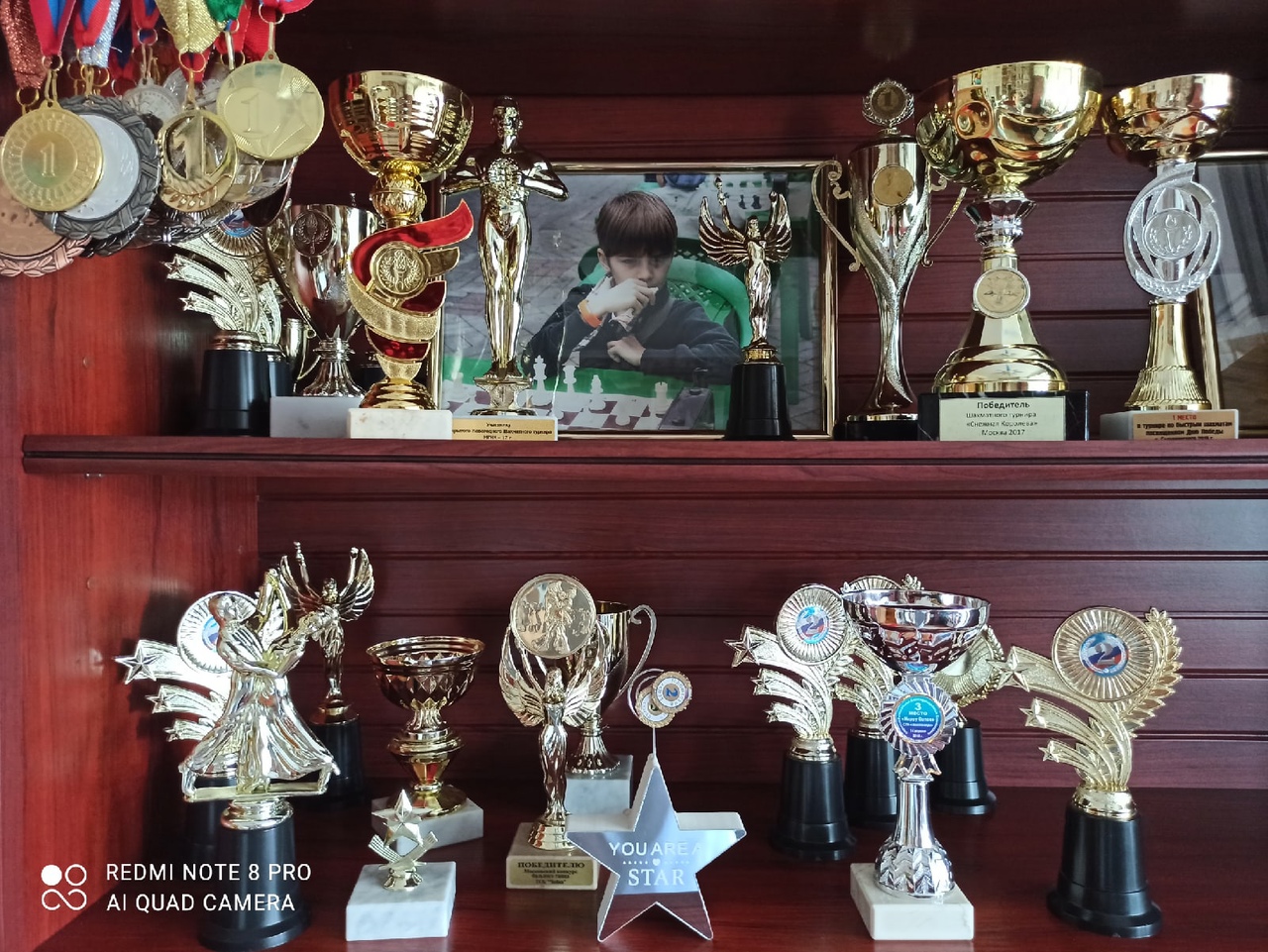 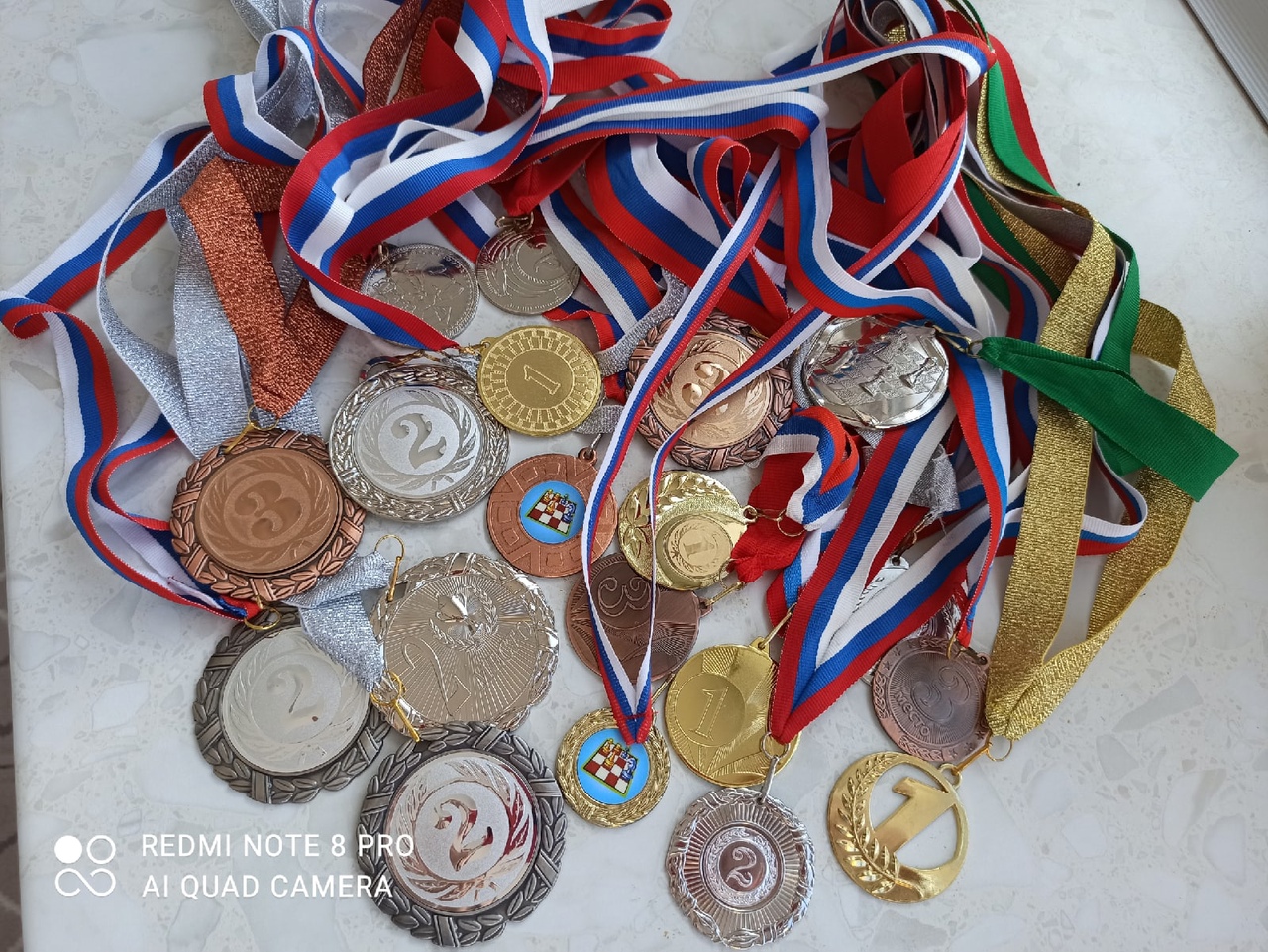 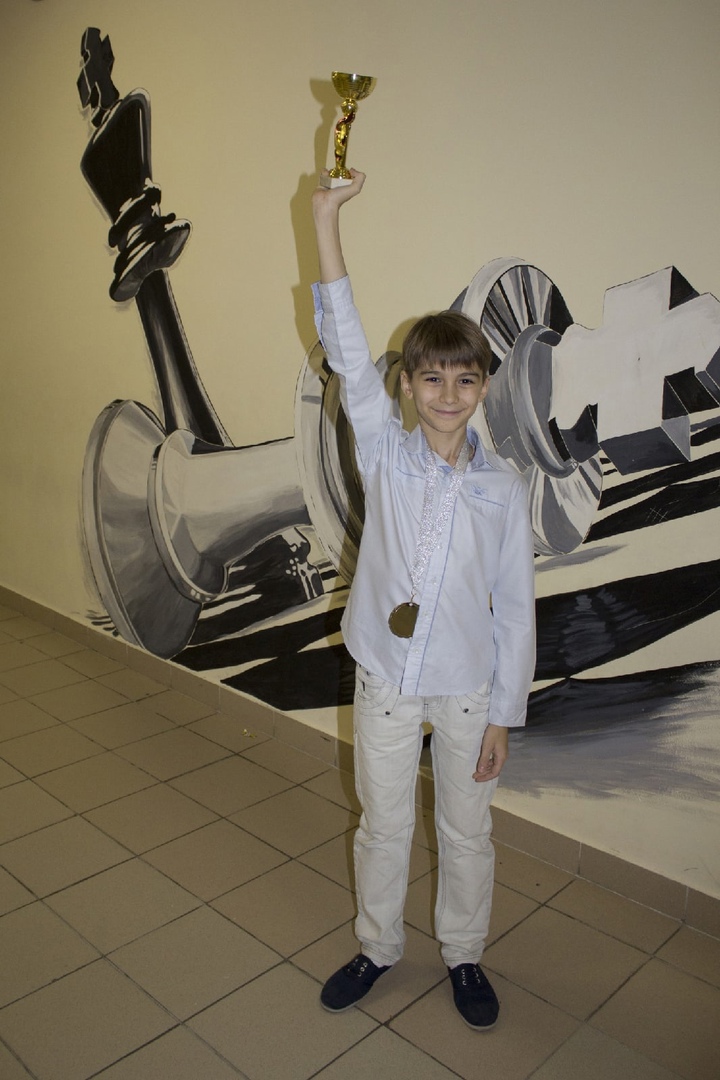 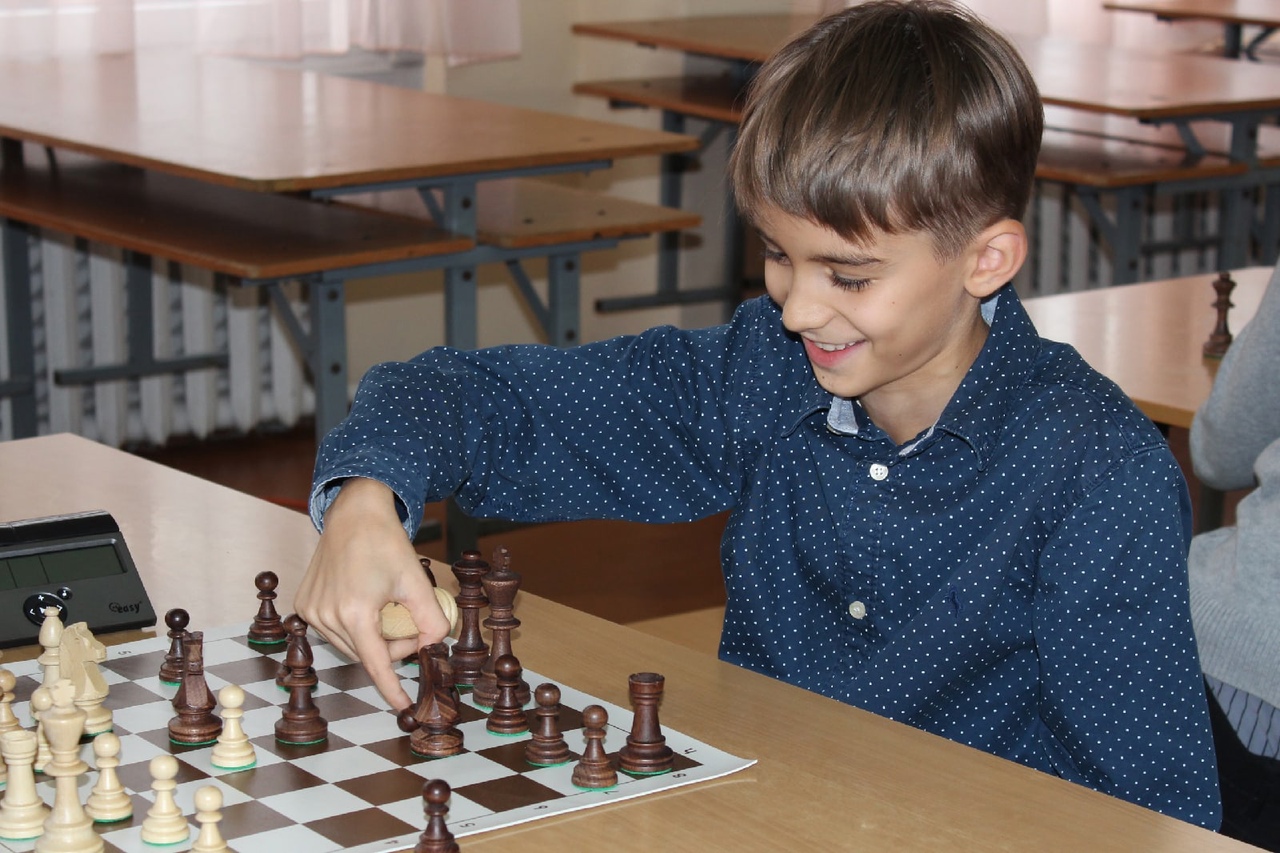 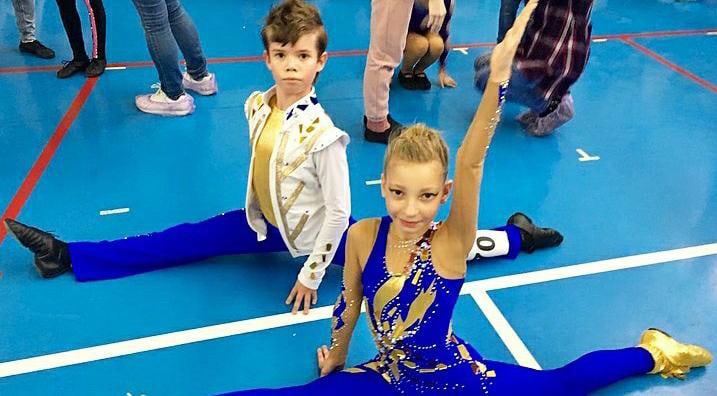 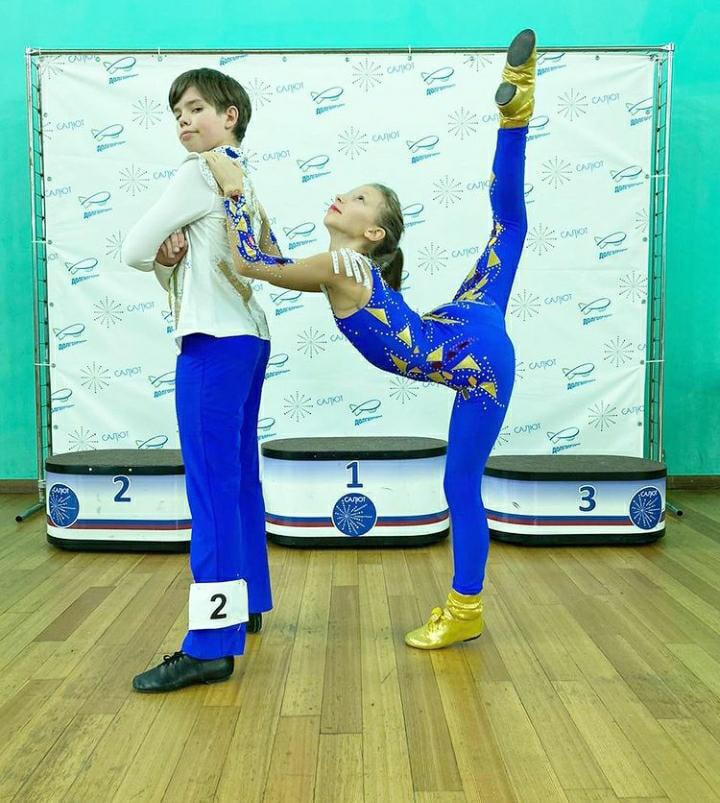 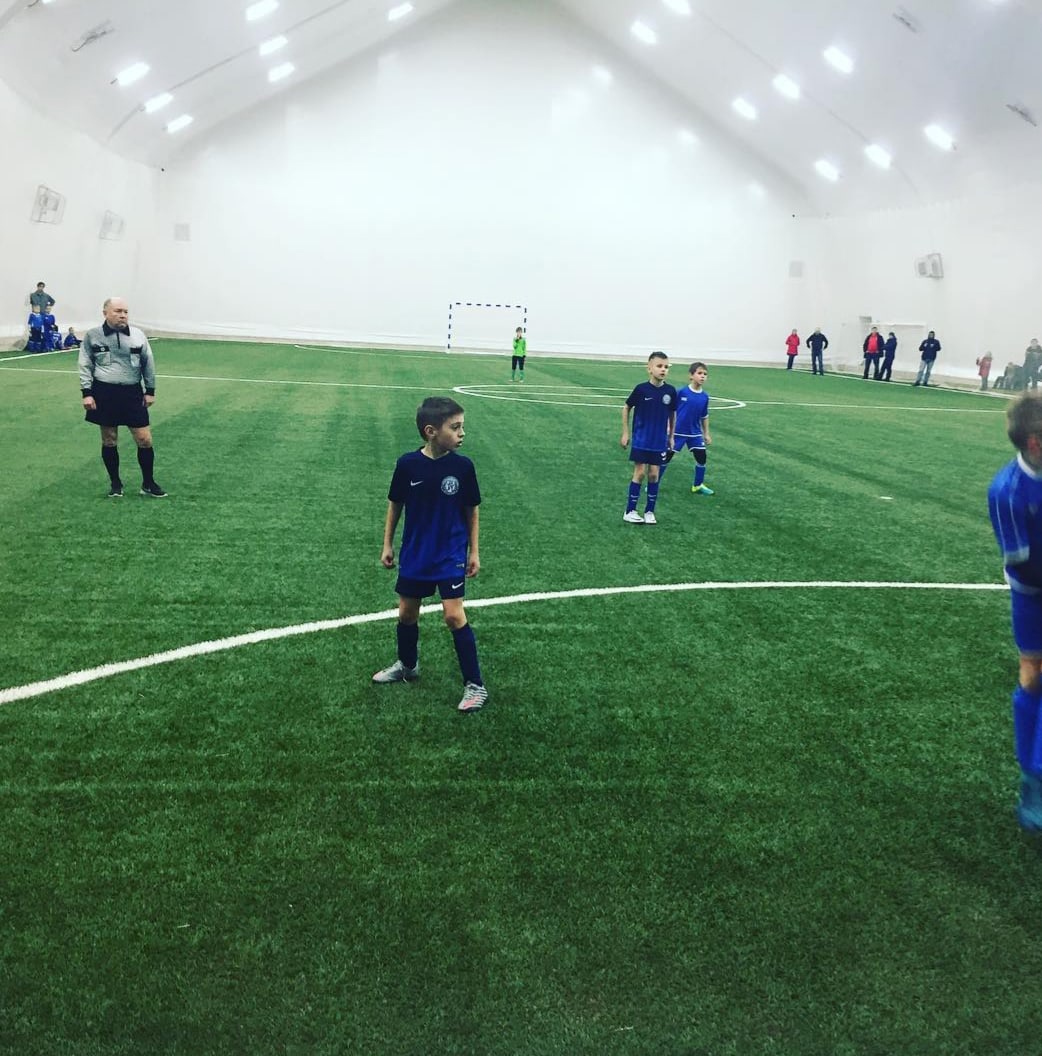 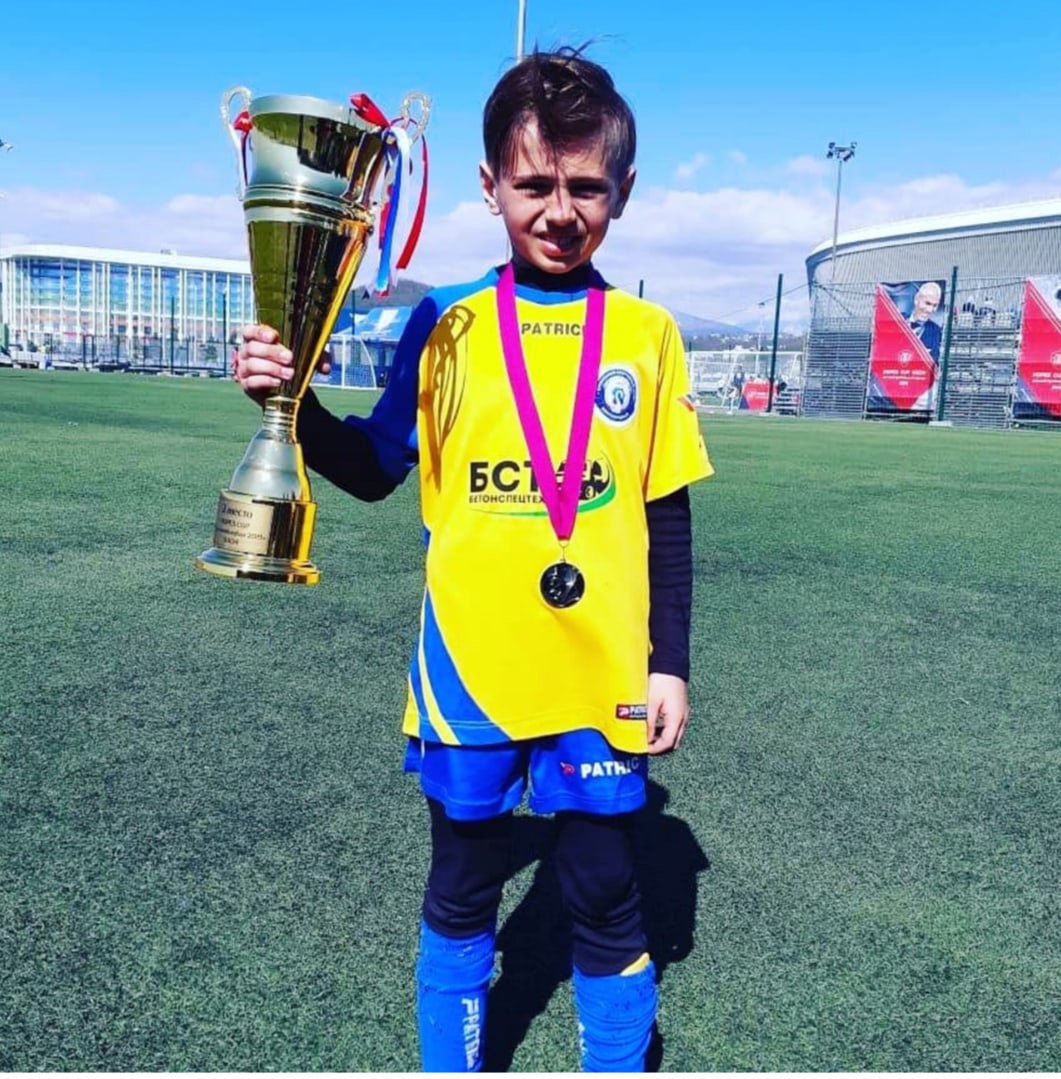 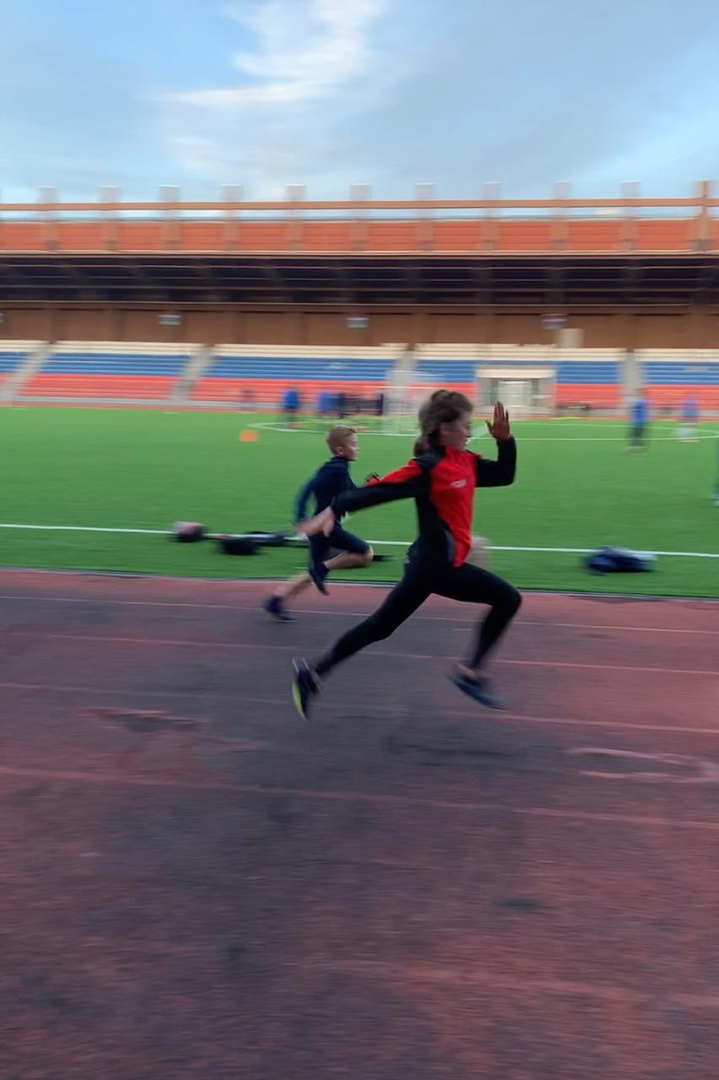 Гаврилова Анна.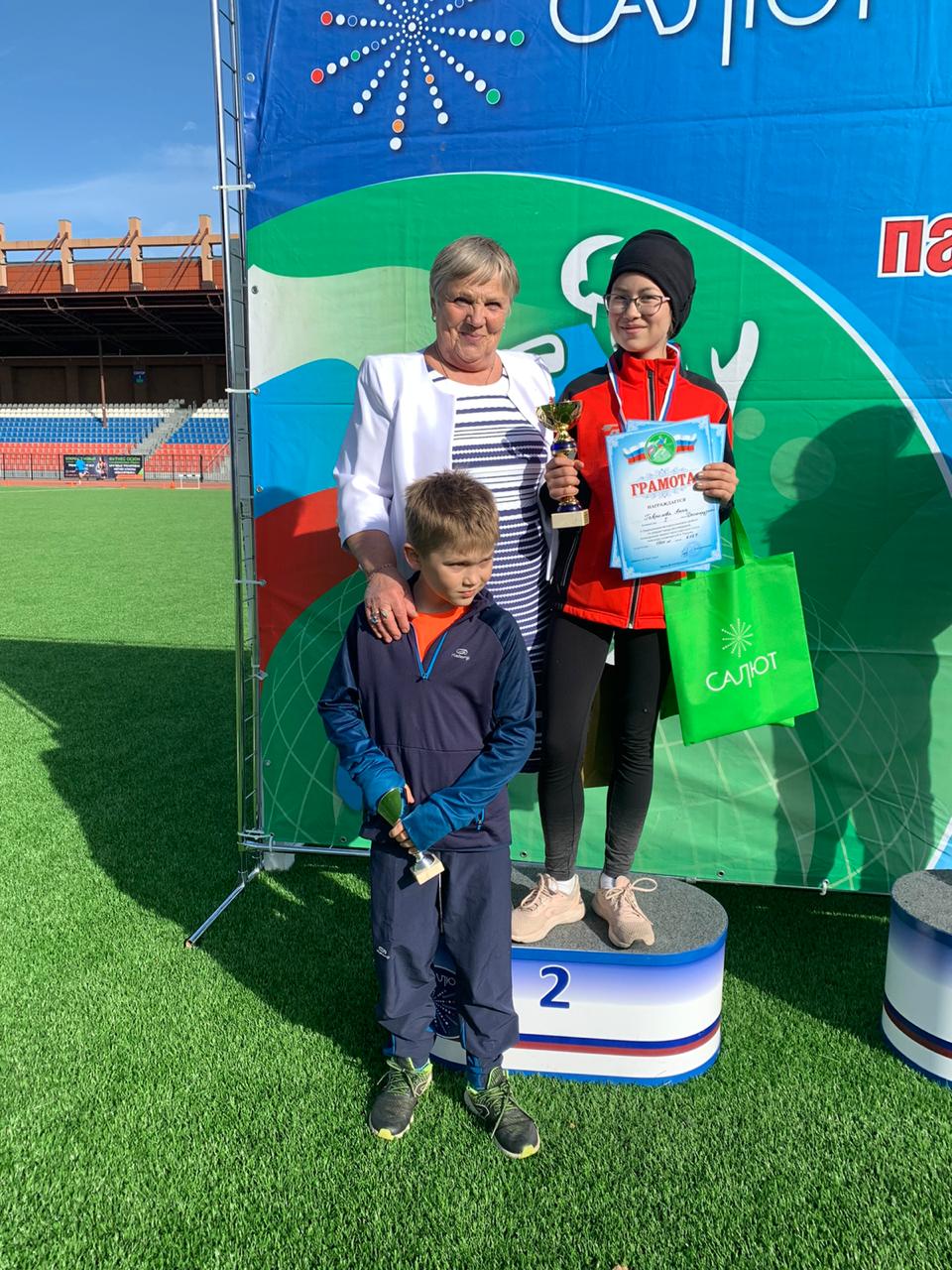 Победитель в беге 1500 м.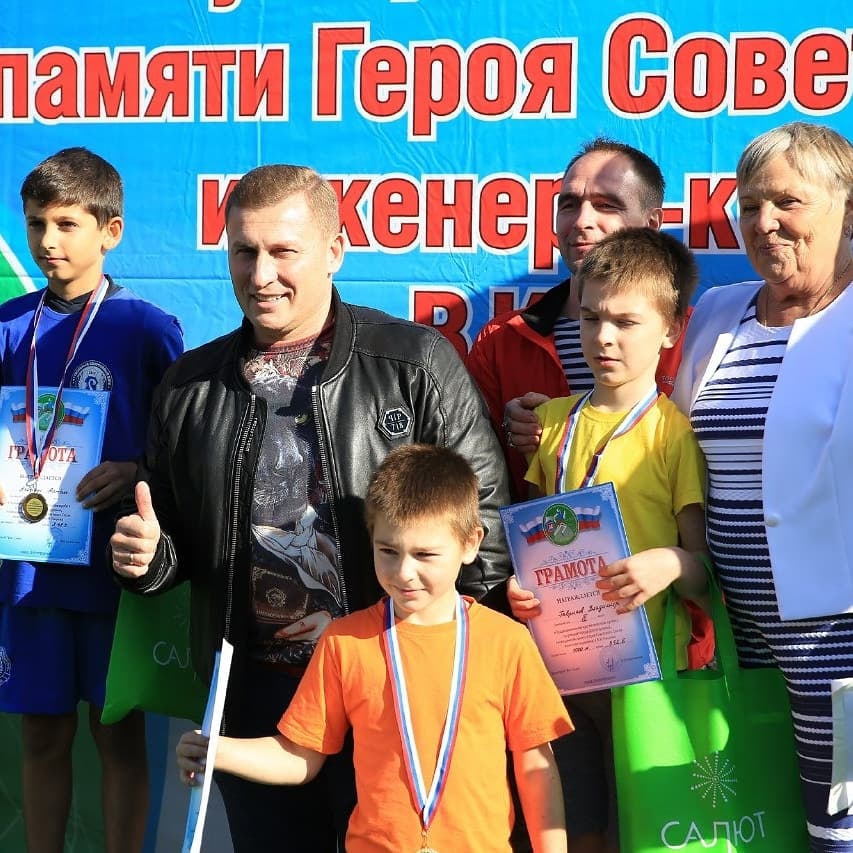 Победители в лёгкой атлетике, в беге 1000 м.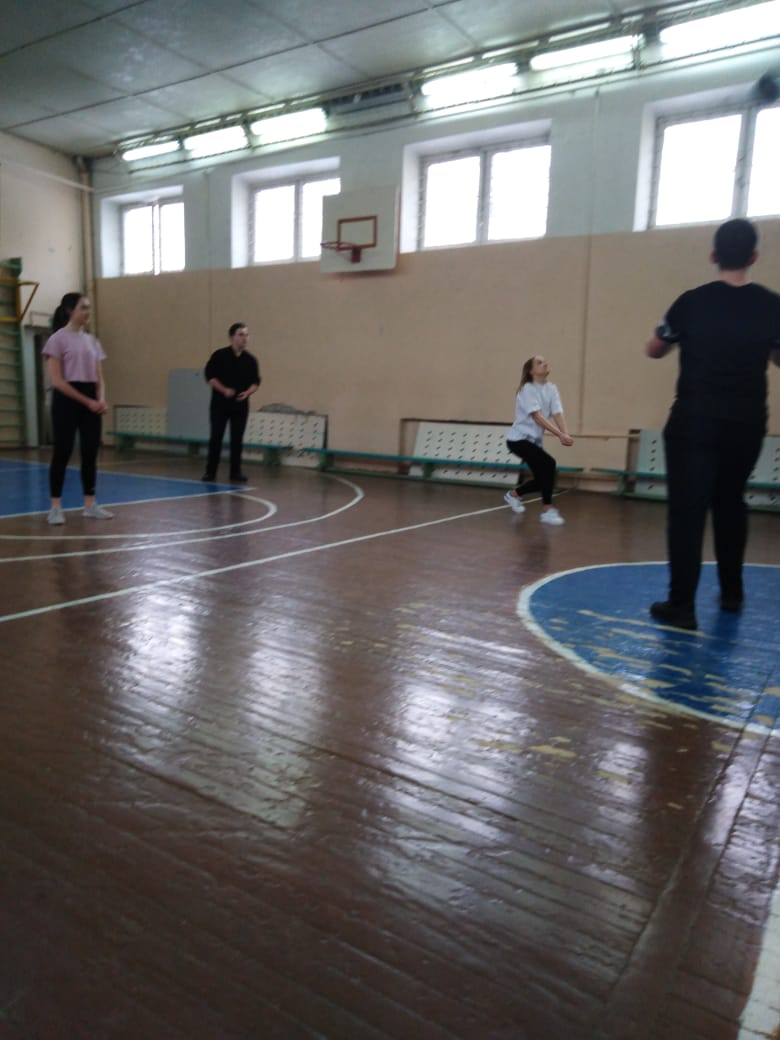 Волейбол 10 «Б» кл. Президентские  игры.06.04. 2021 г.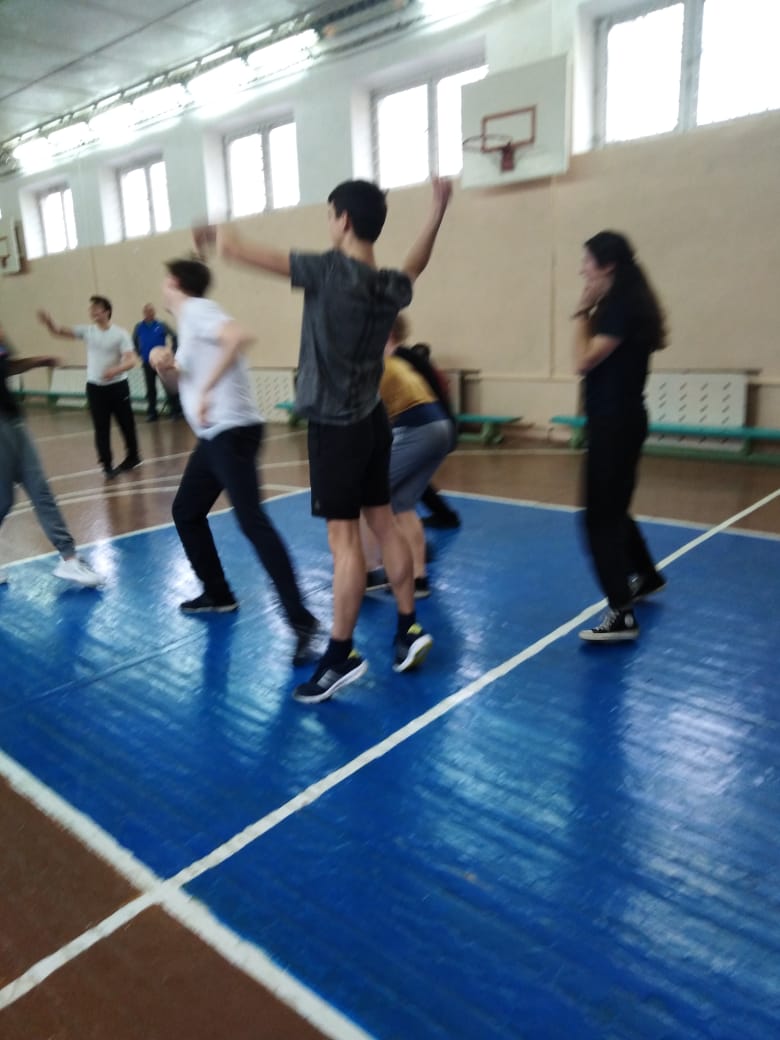 Баскетбол .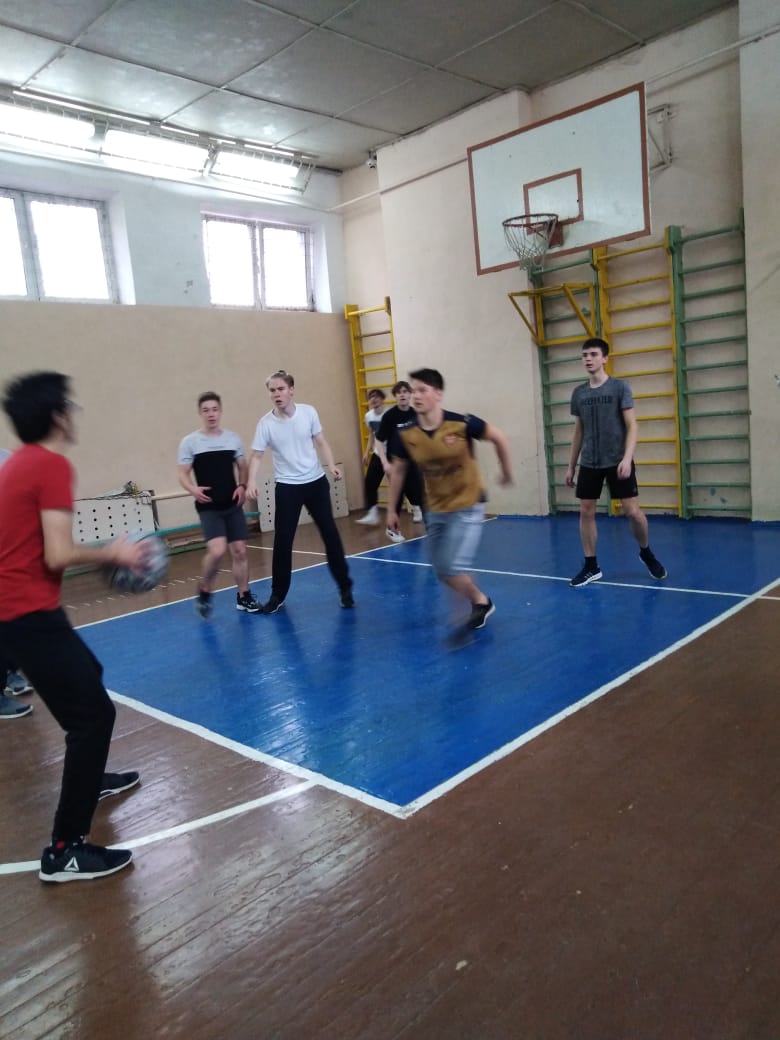 Баскетбол 11 А кл. Президентские игры .08.04.2021 г.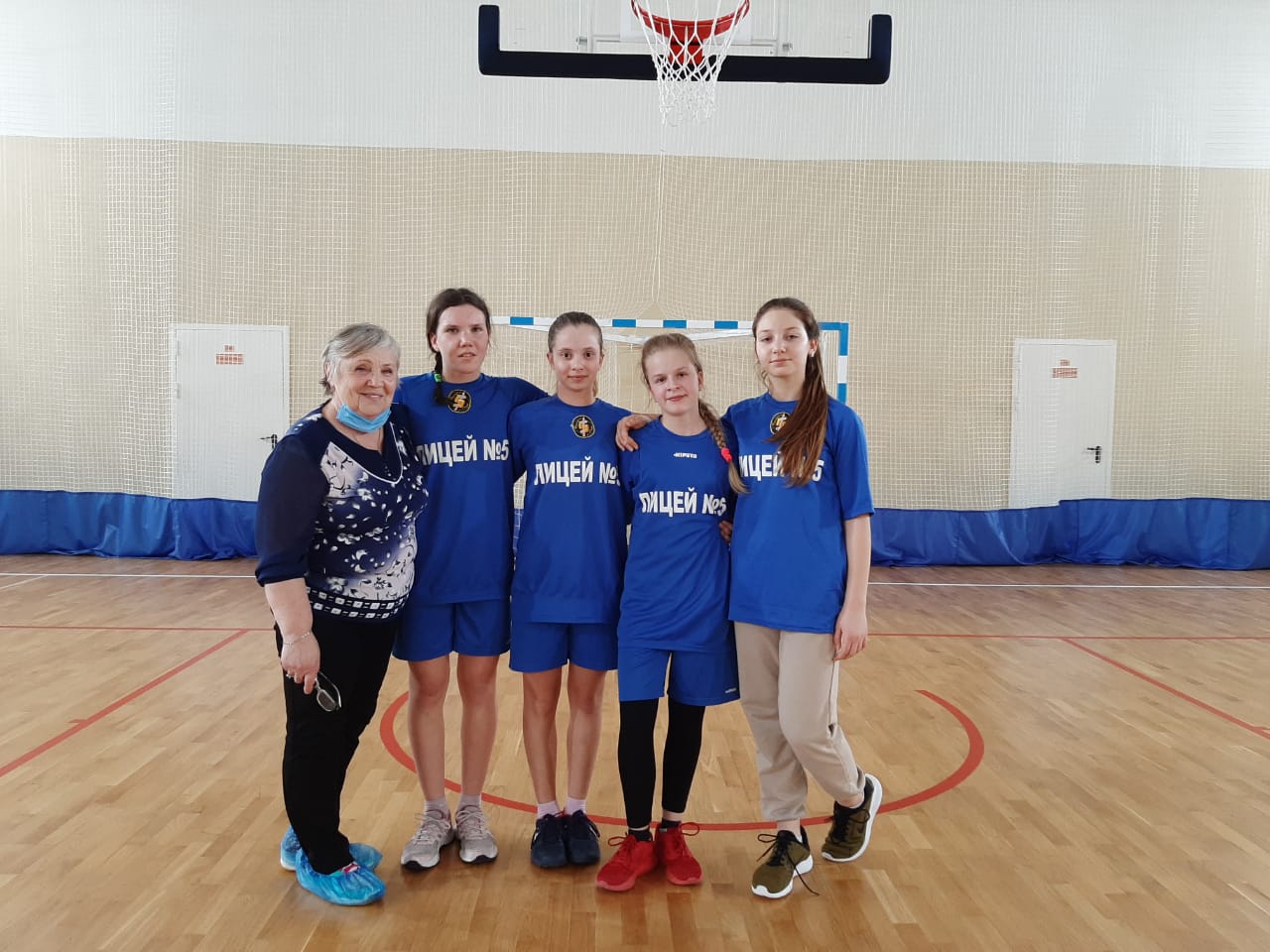 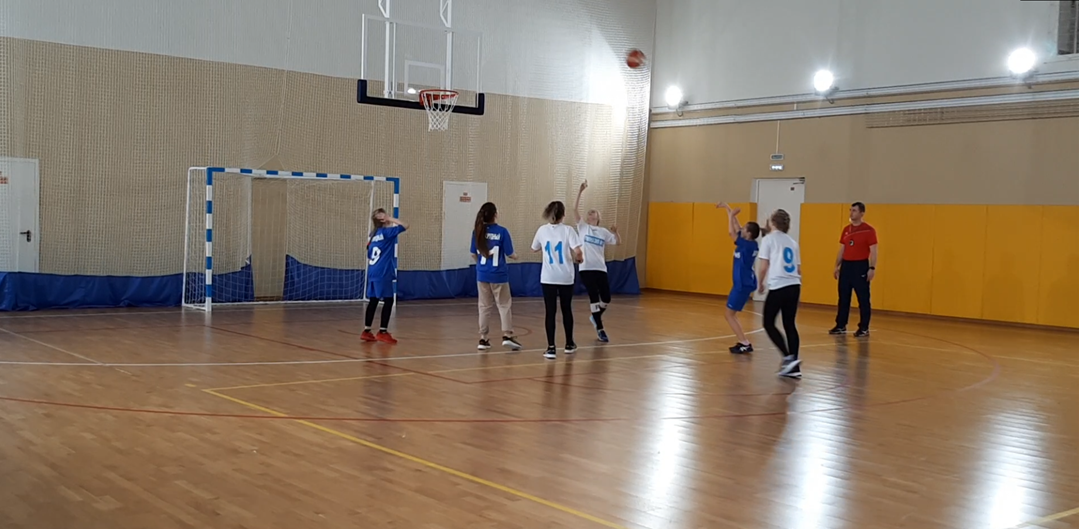 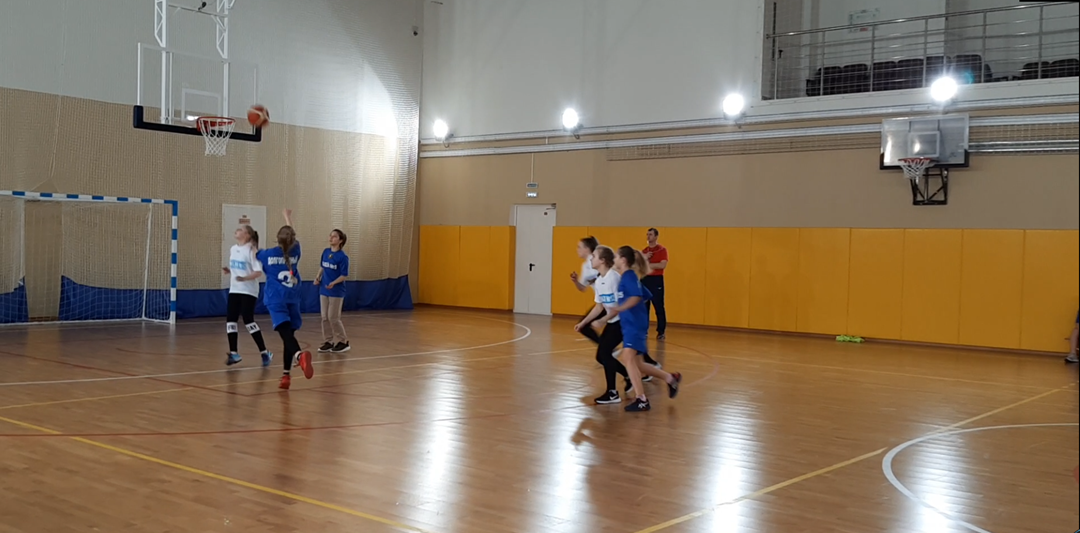 Стритбол девочки 2008г. – 1 место в городе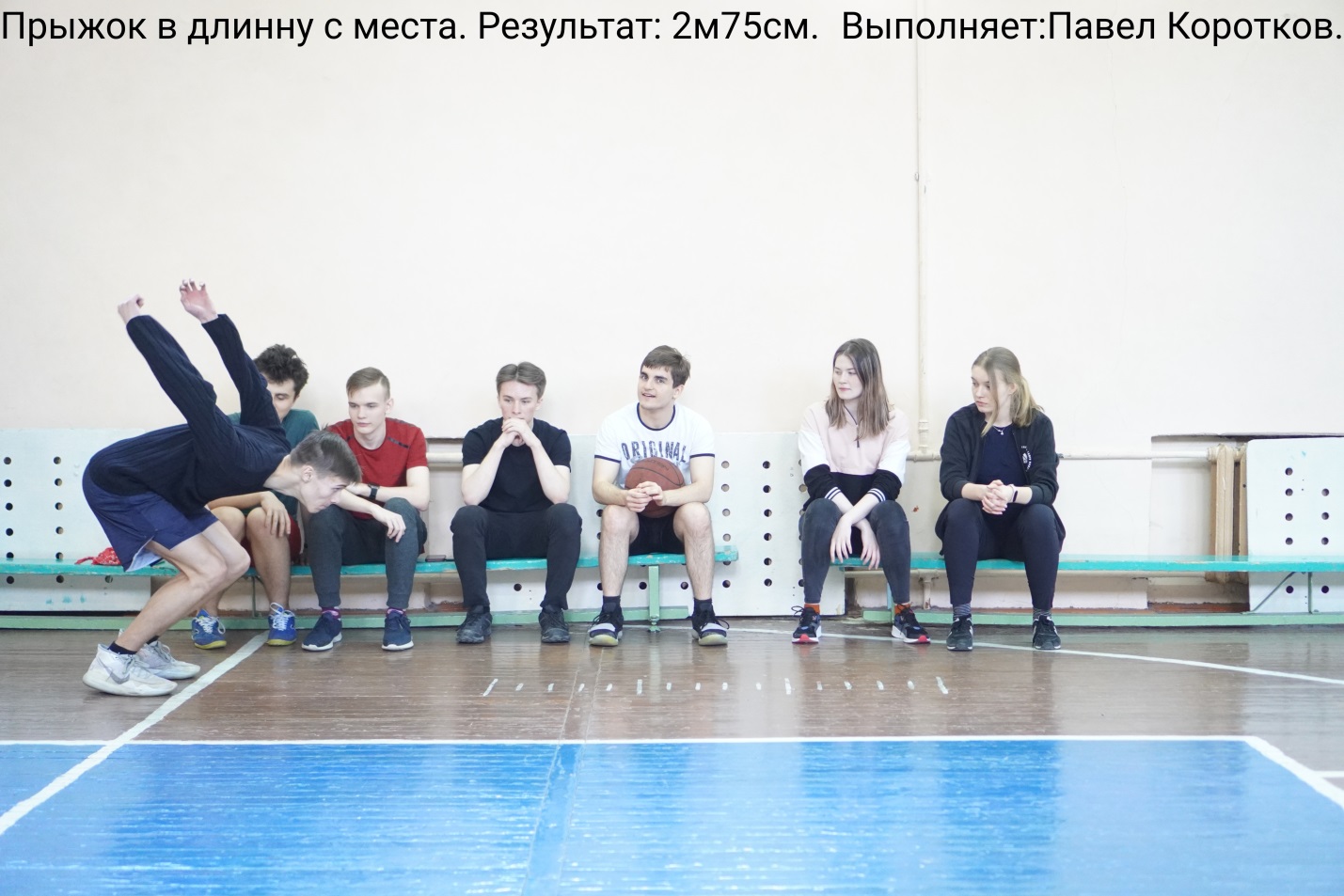 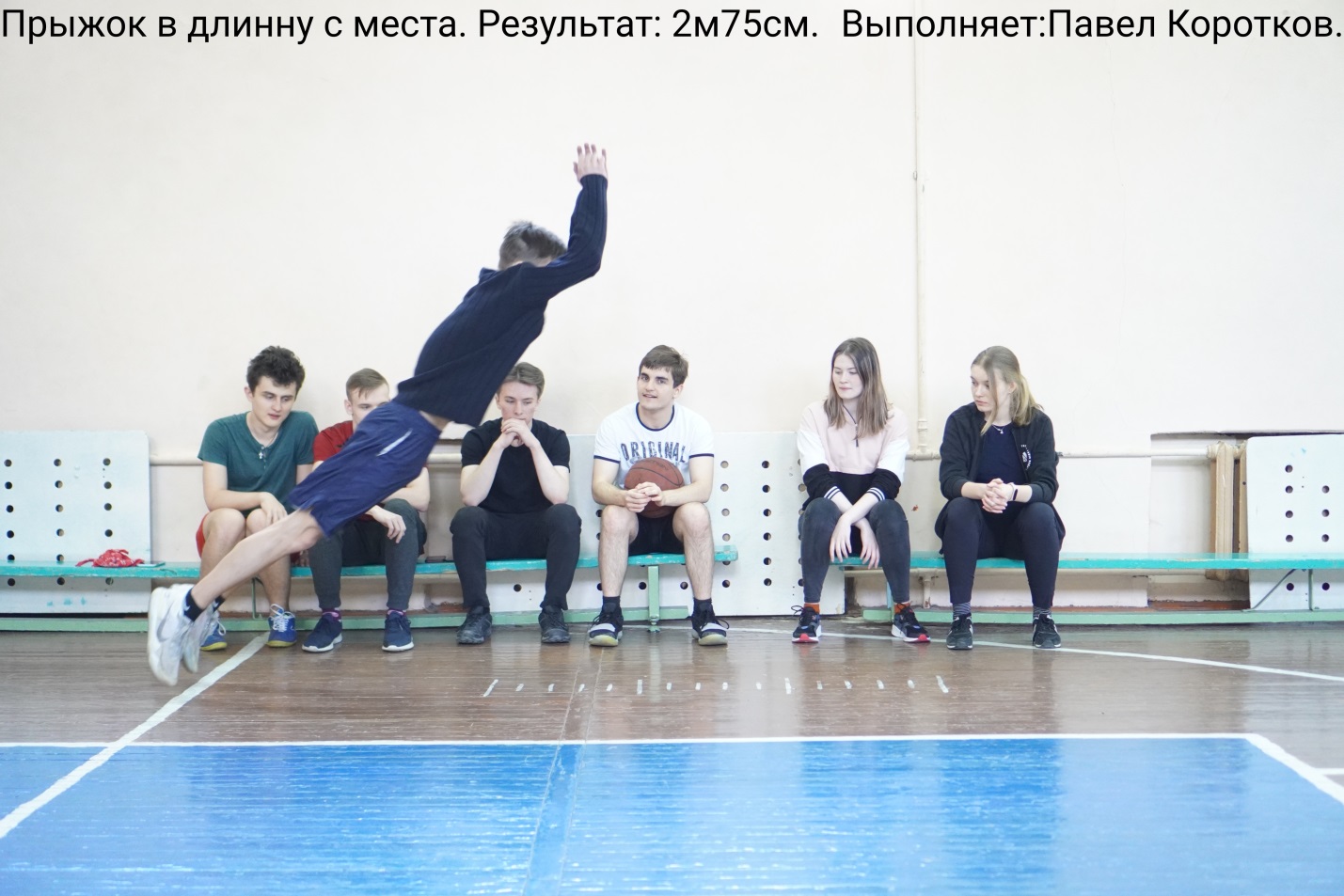 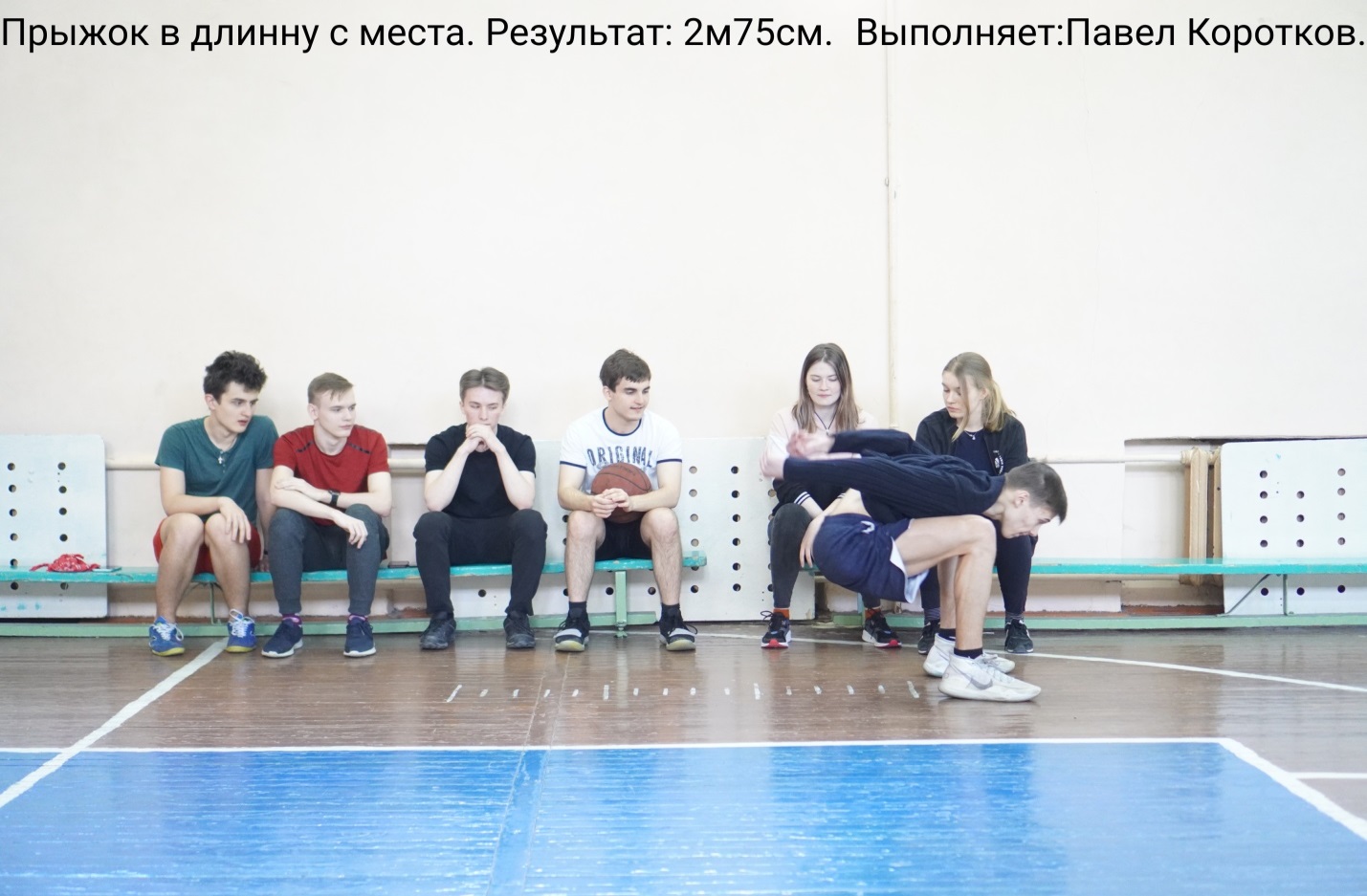 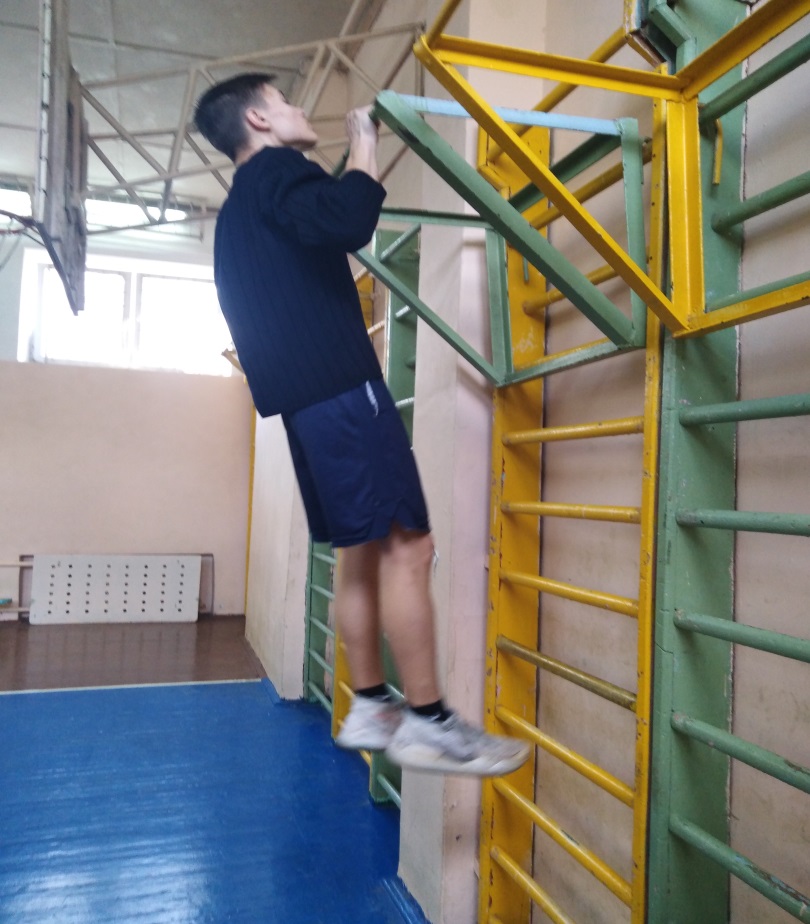                        11 Б                 Коротков Павел          Подтягивание – 14 разВыполнил все нормативы на золотой значок ГТО  VI ступень 
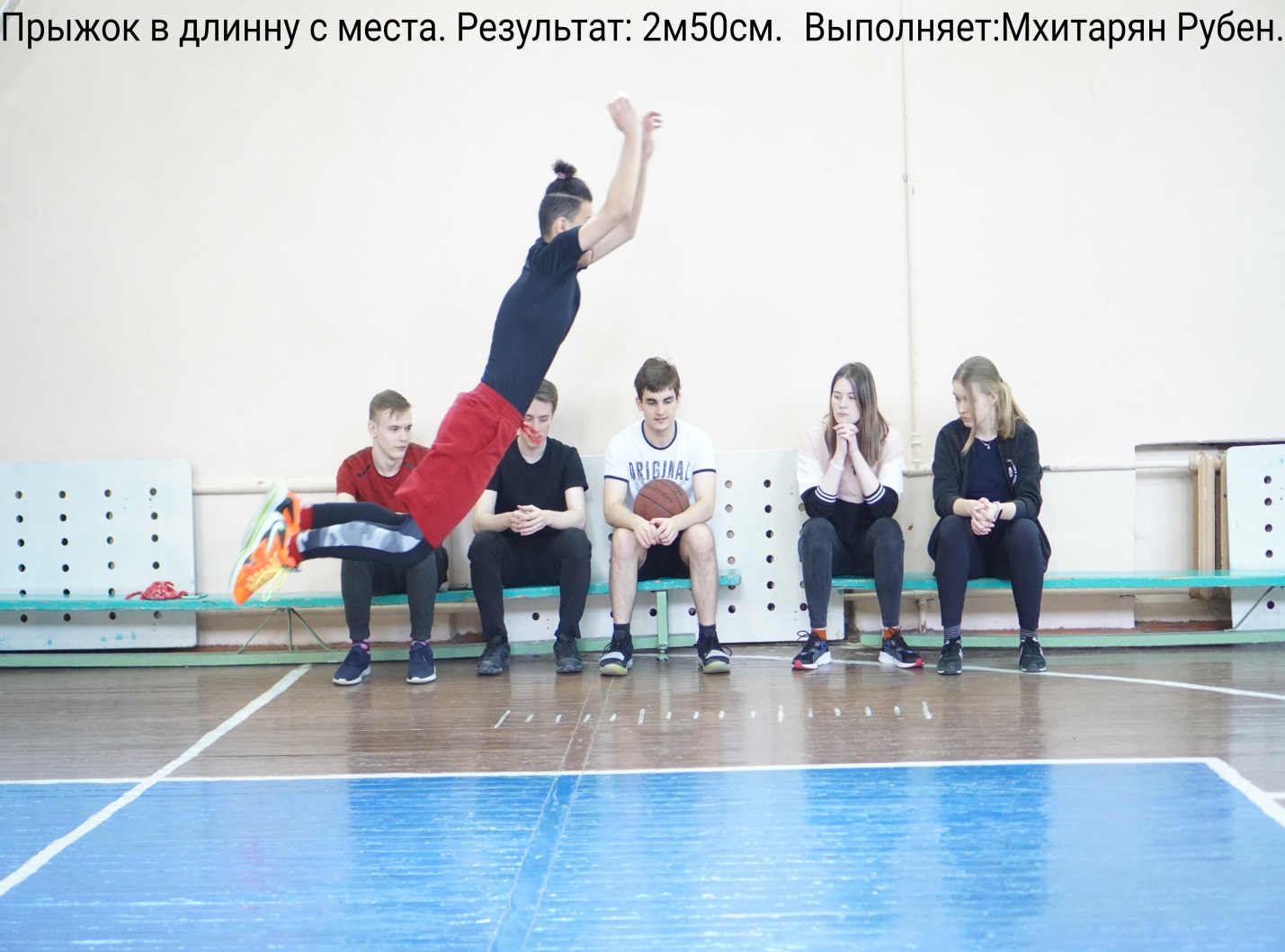 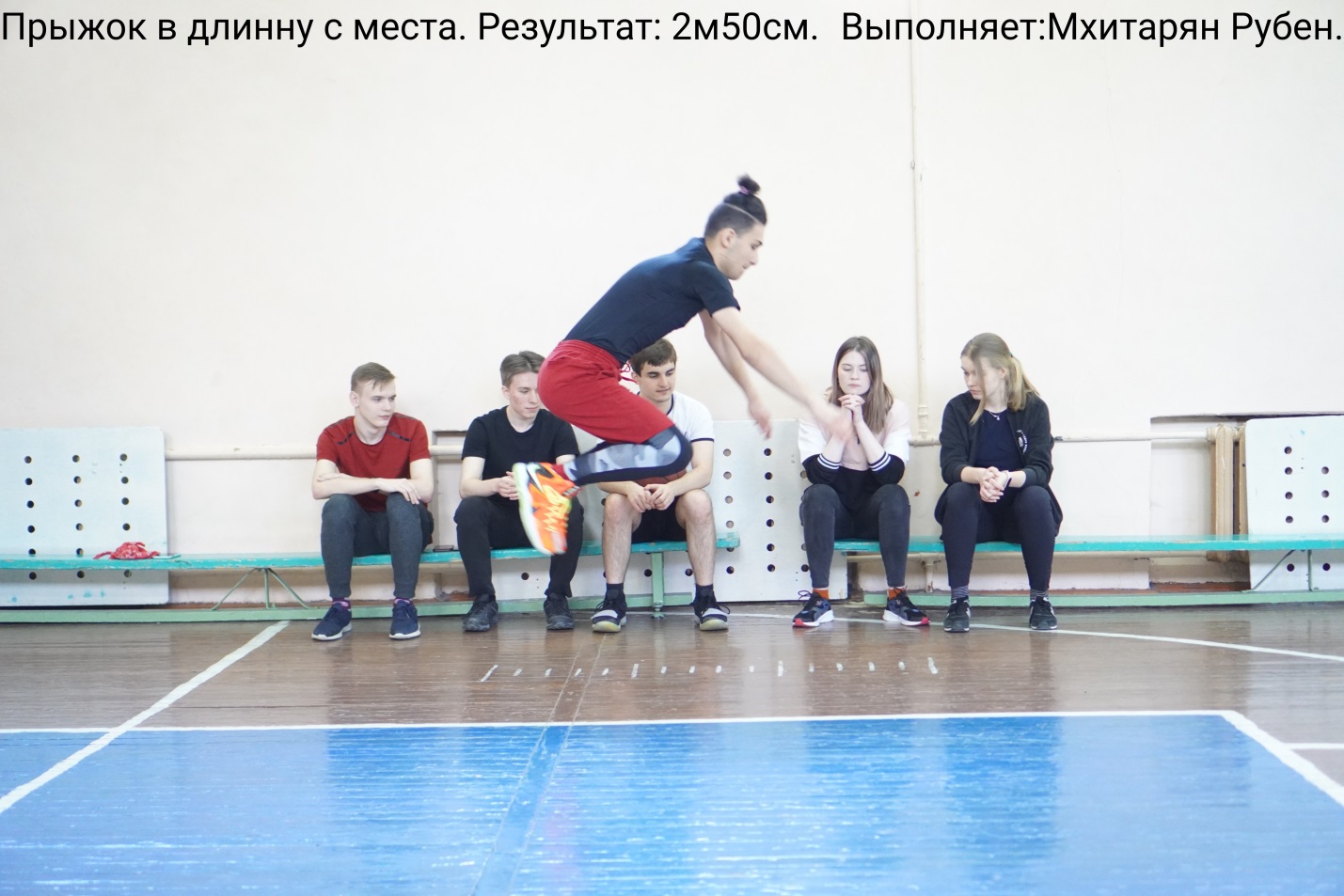 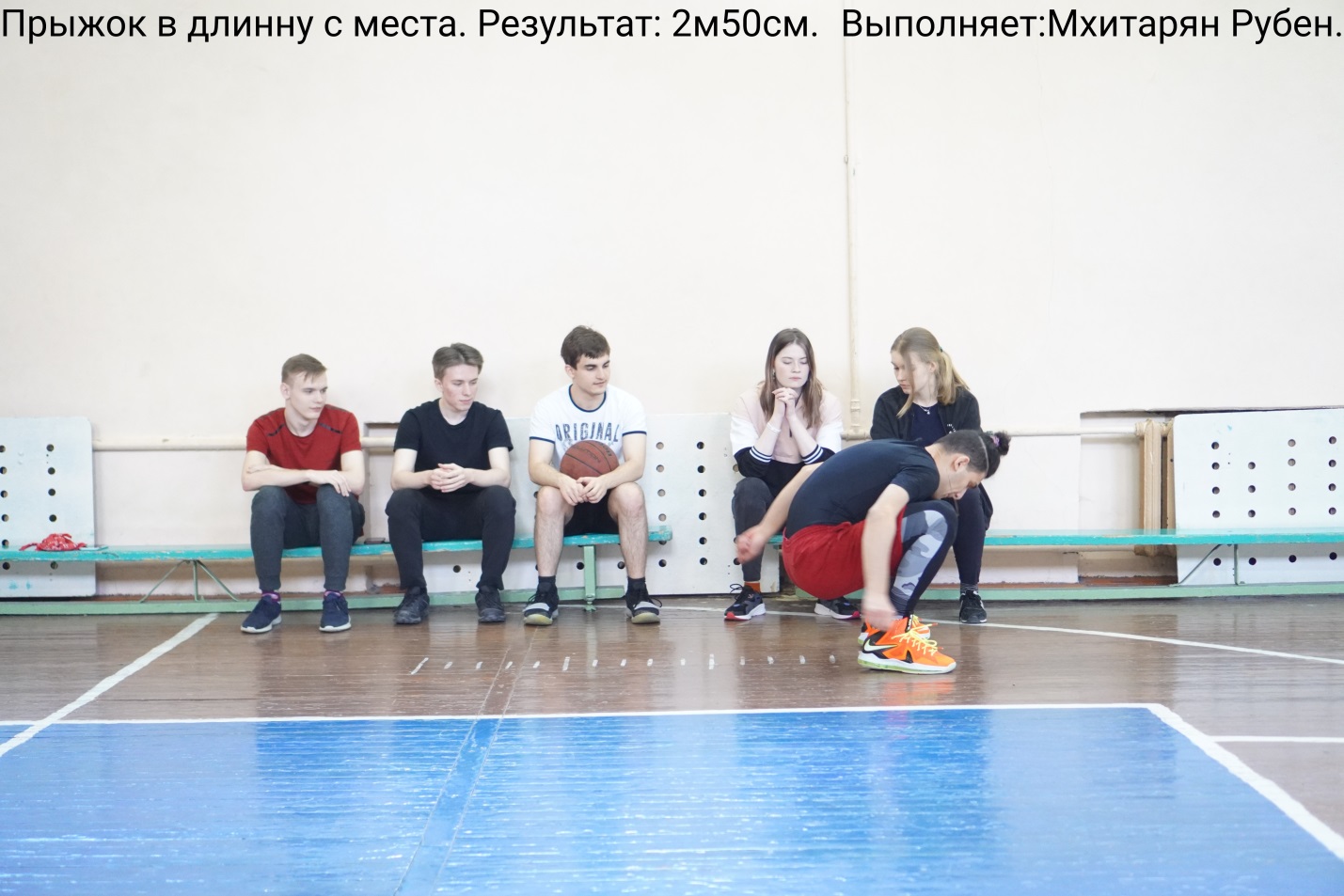 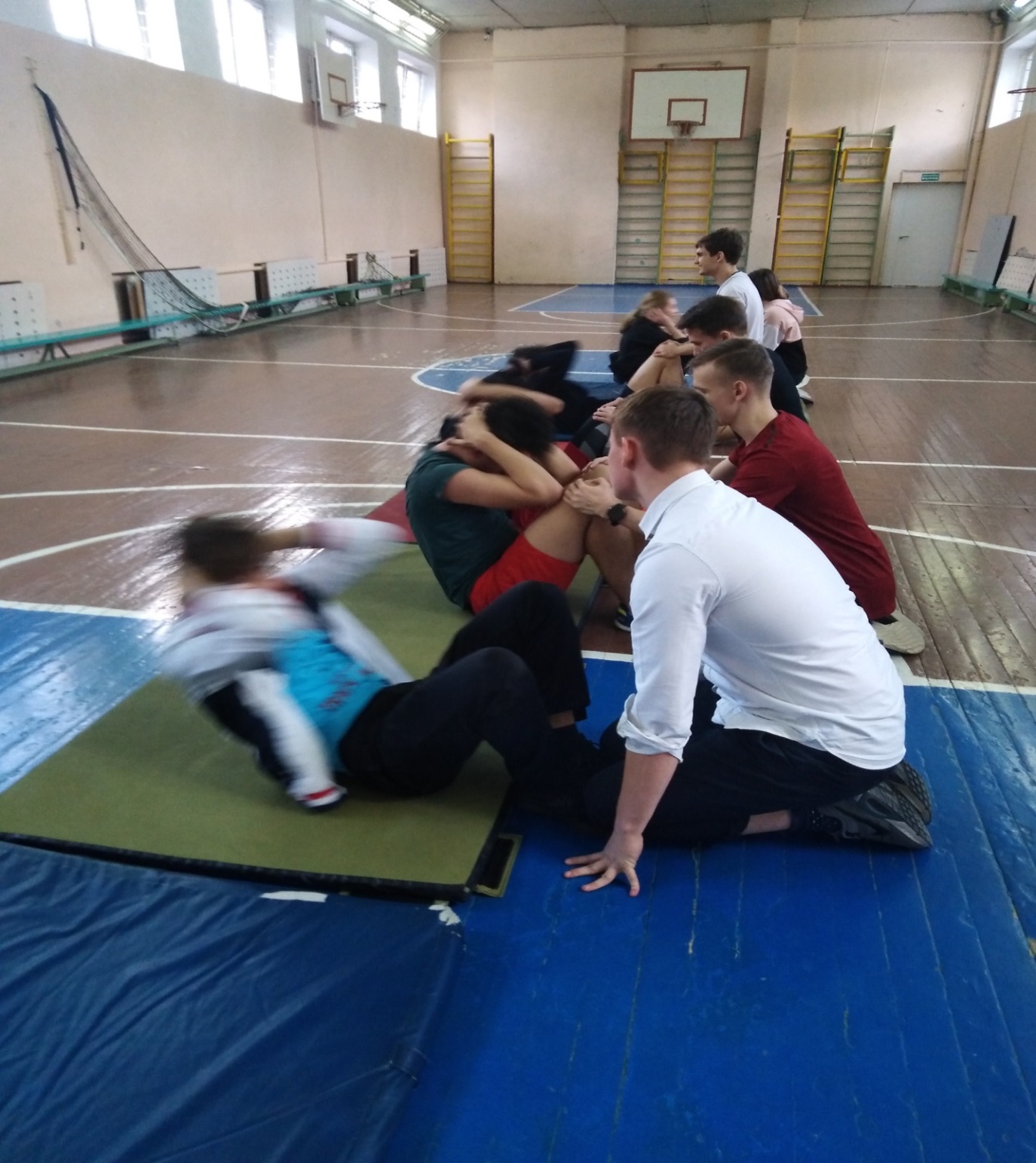 Поднимание туловища за 30 сек. 11 Б класс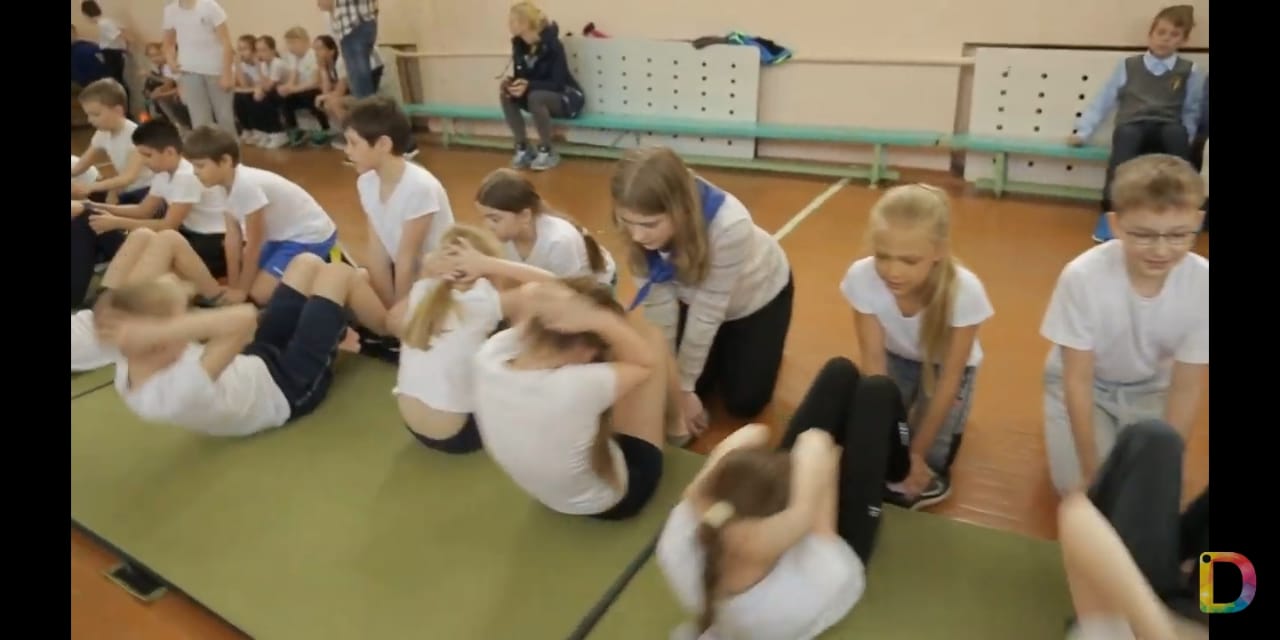 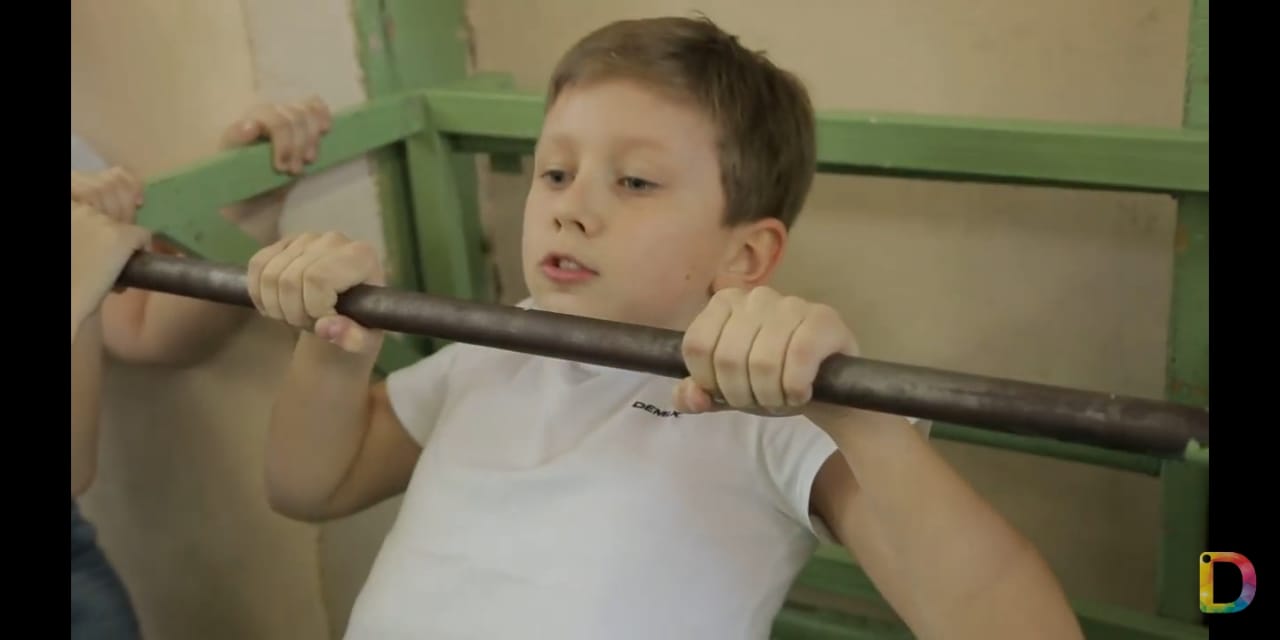 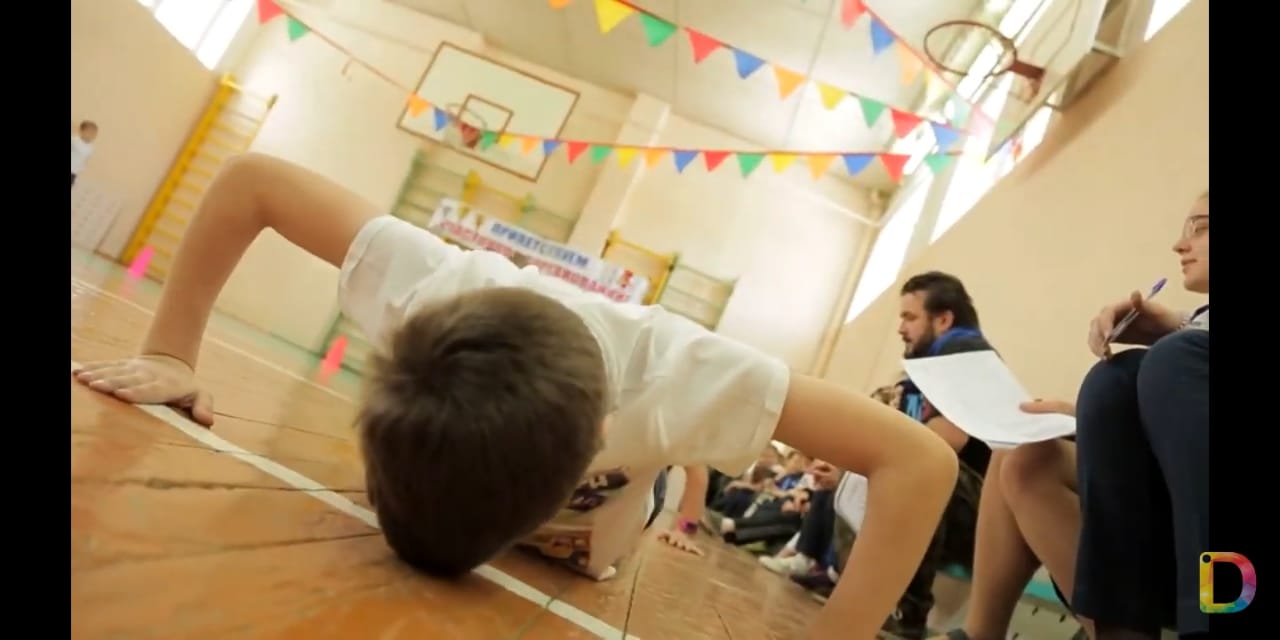 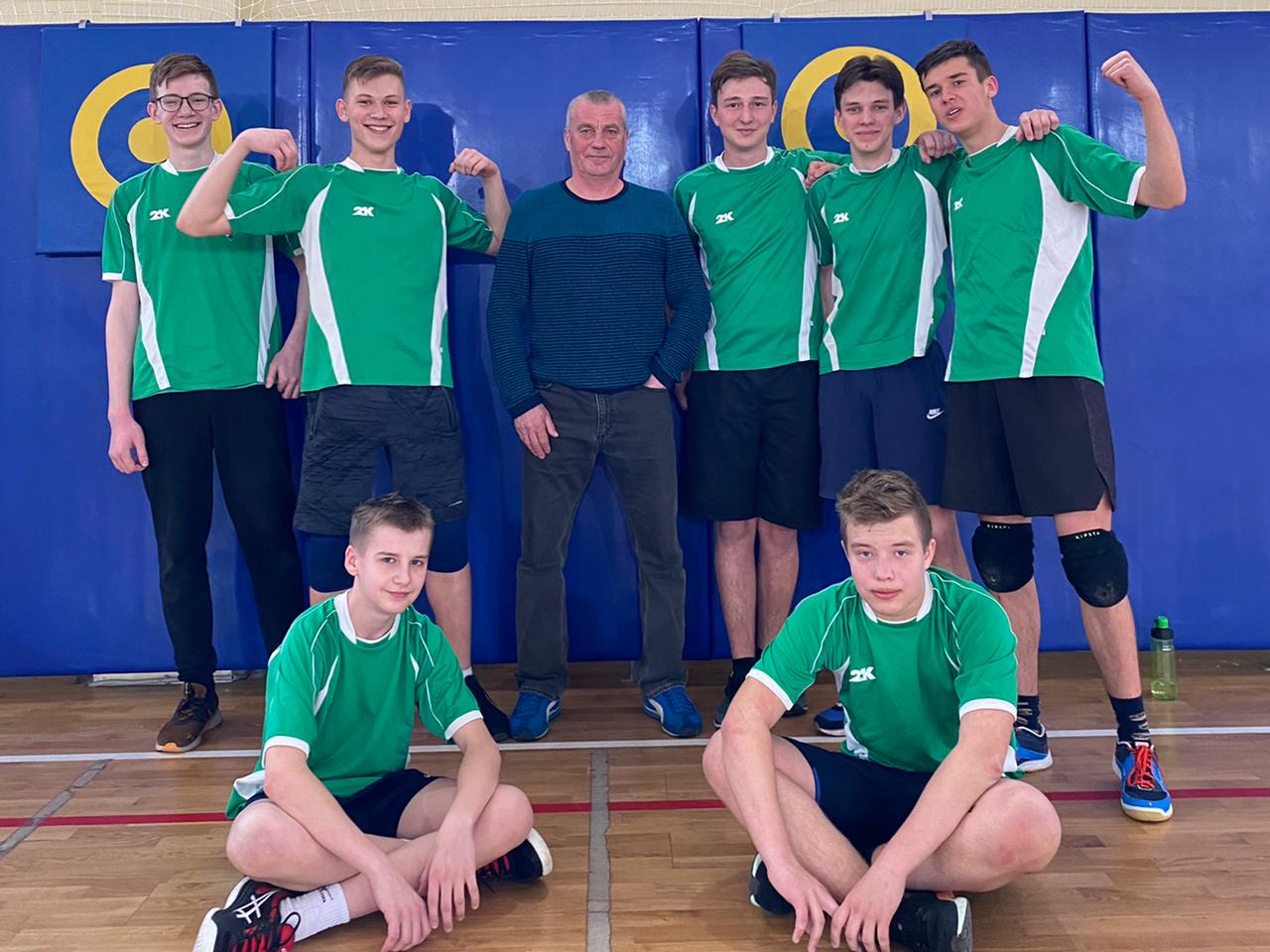 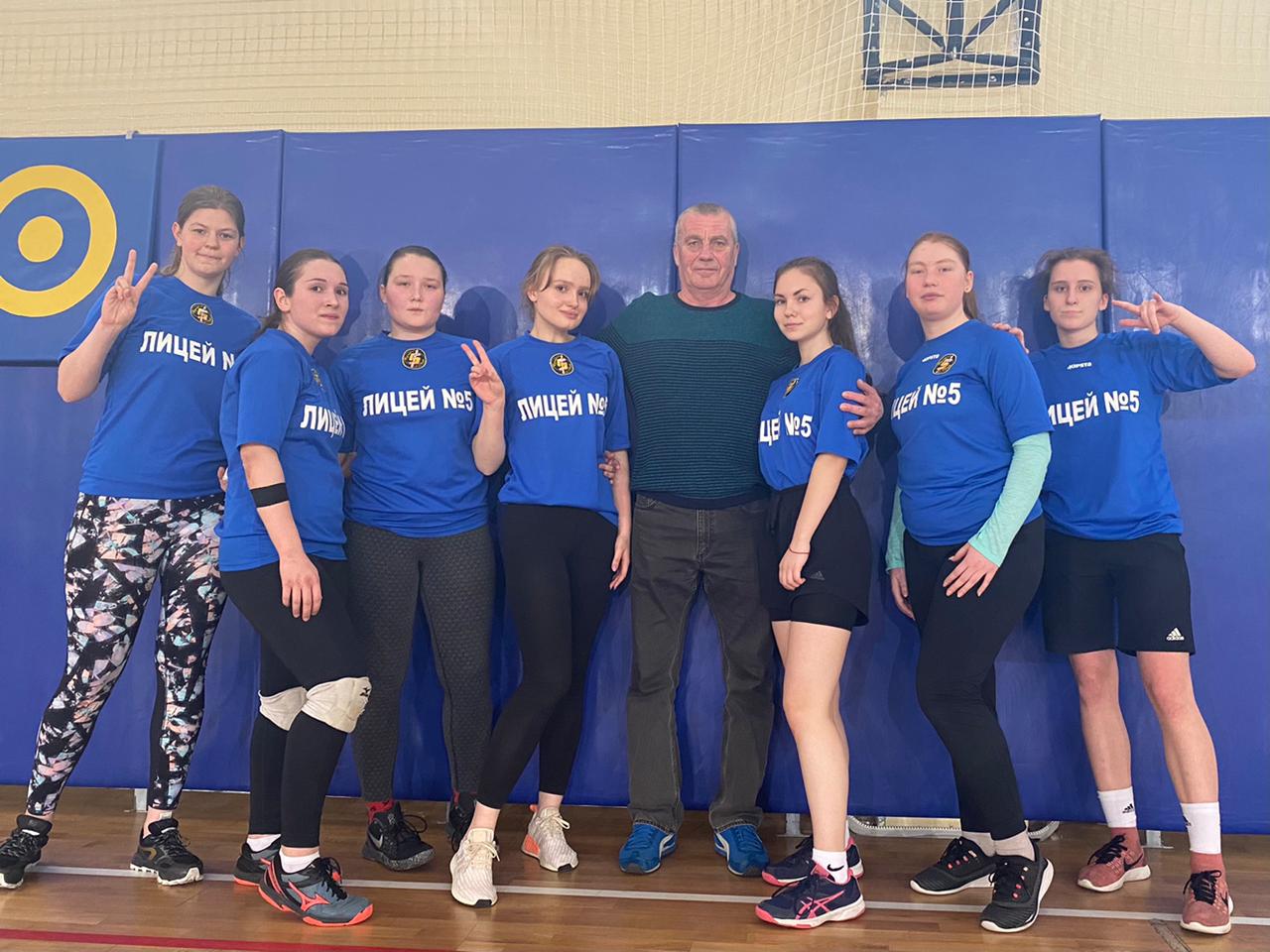 Волейбол (президентские игры 2004-2005г. юноши и девушки-1 место)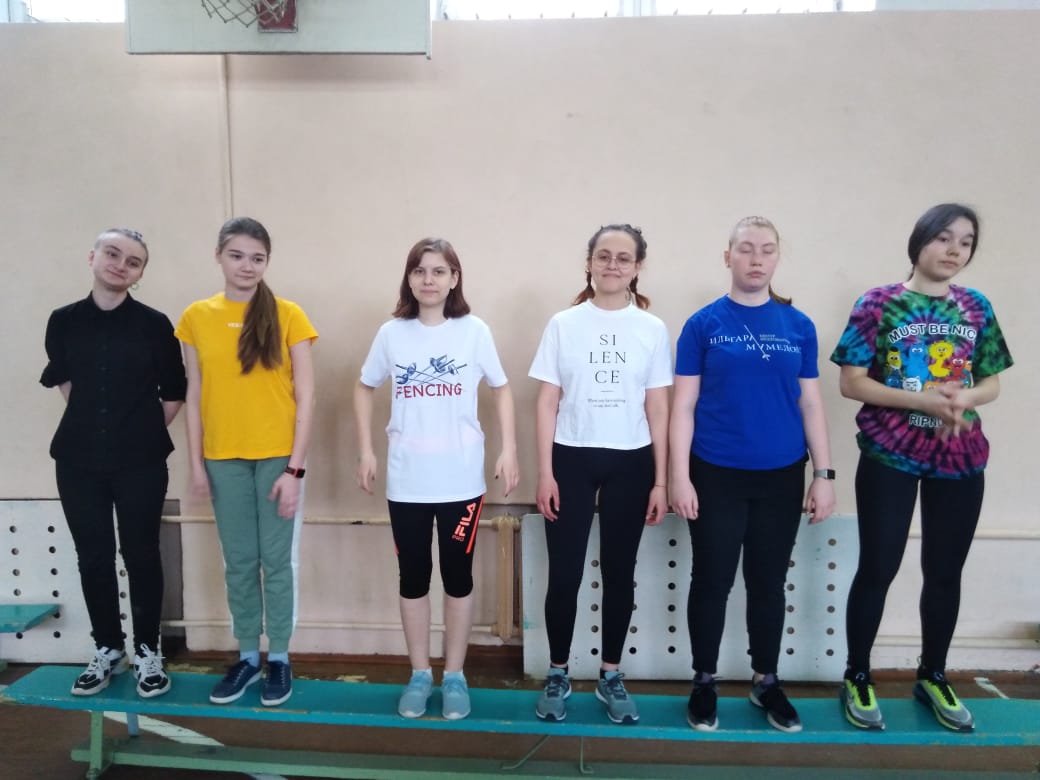 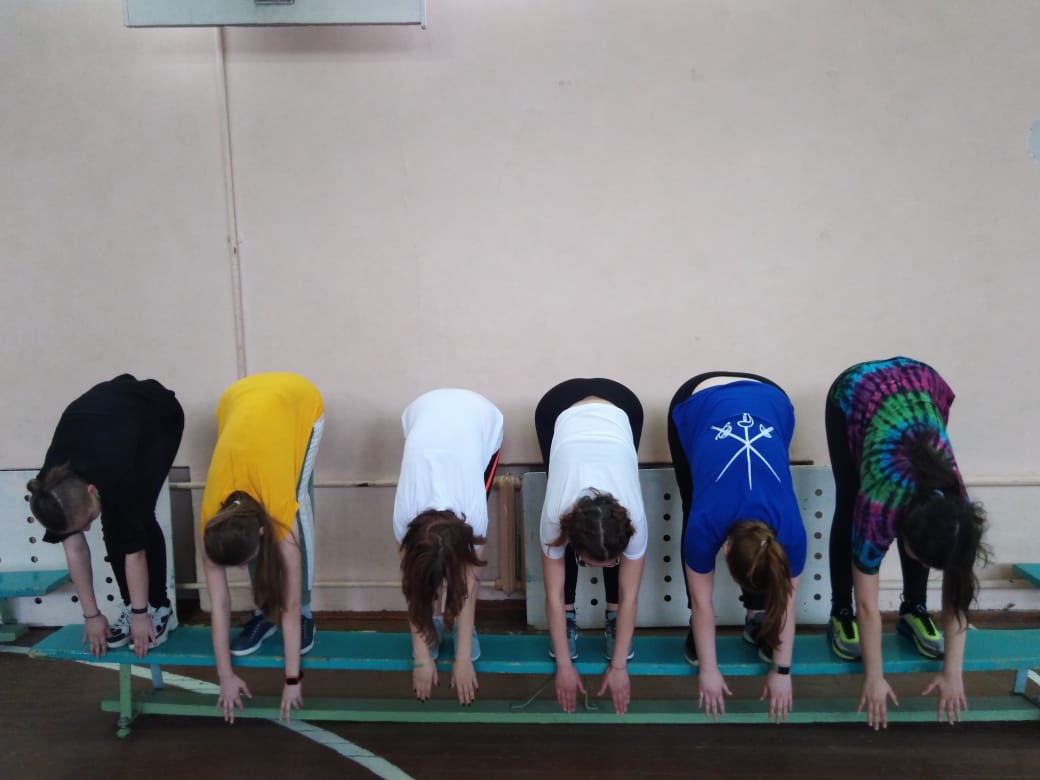 10 «А» девушки - наклон на гимнастической скамейке, выполнен на золотой значок ГТО V ступени.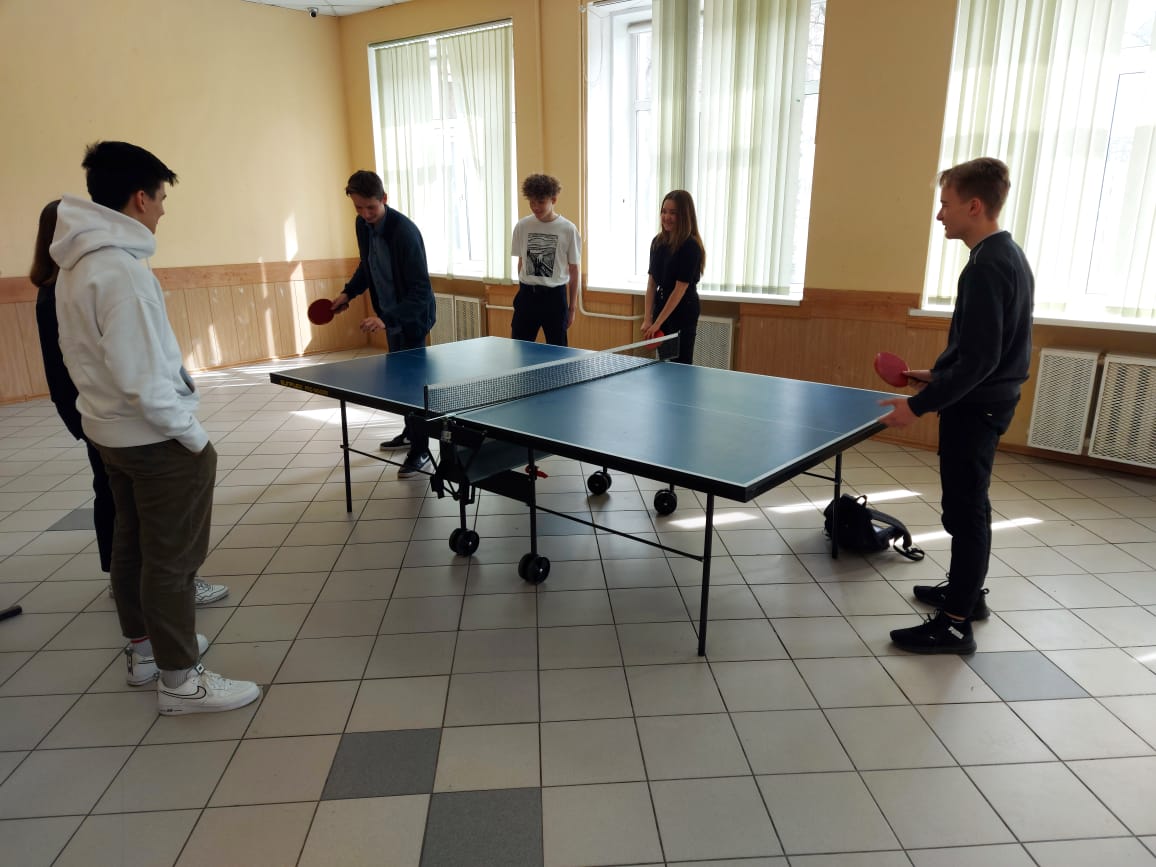 Президентские игры (настольный теннис с 5-11 кл. 156 чел.)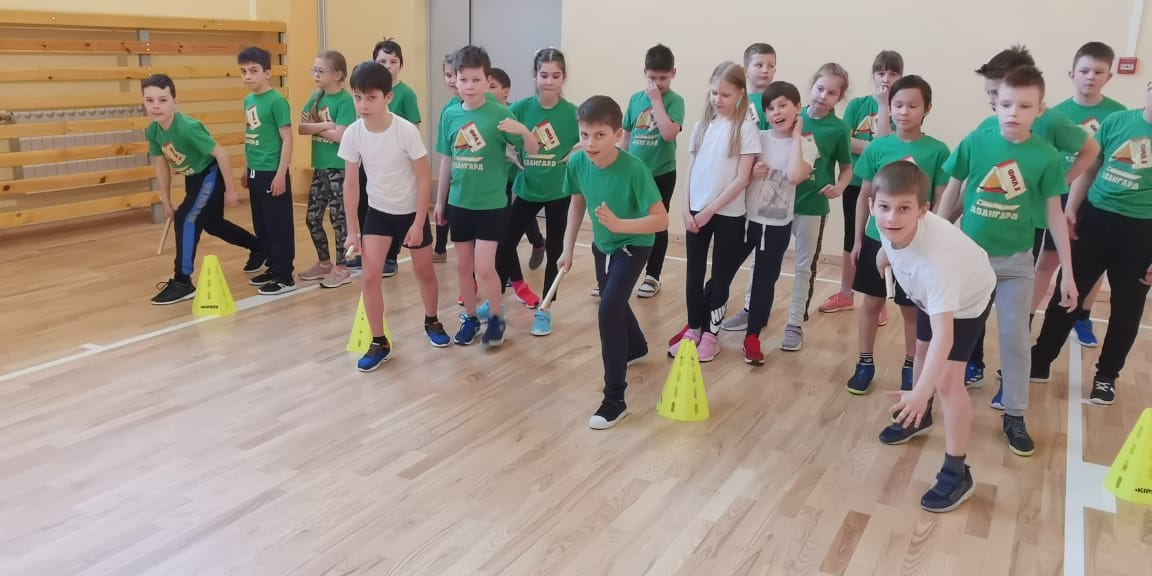 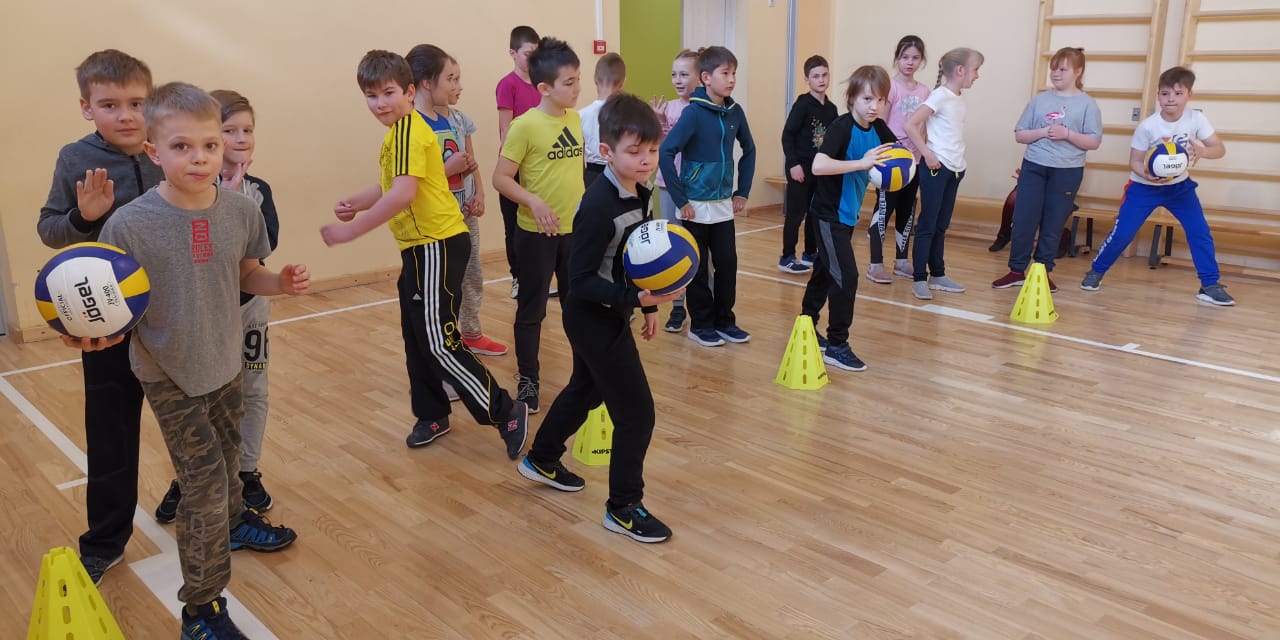 Веселые старты (3-4 классы 230 человек)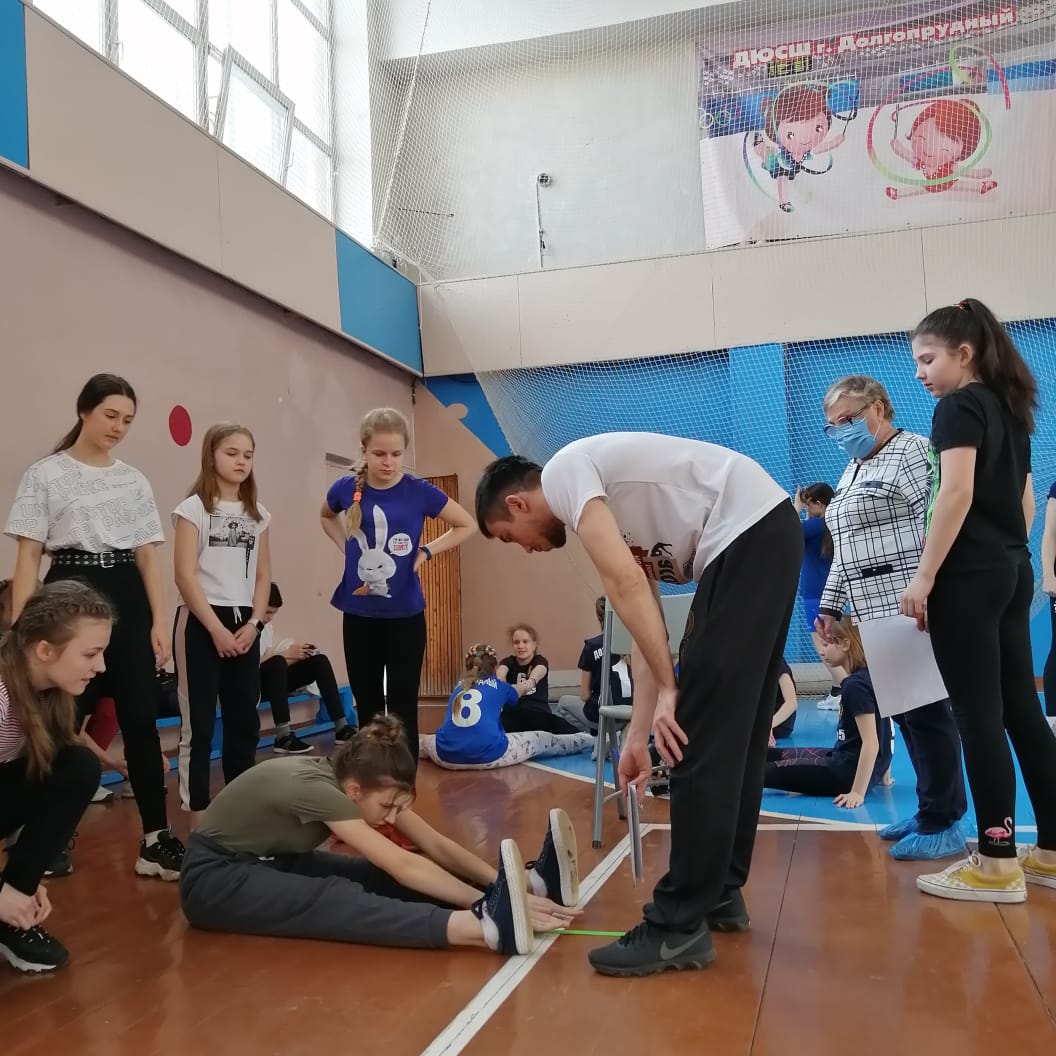 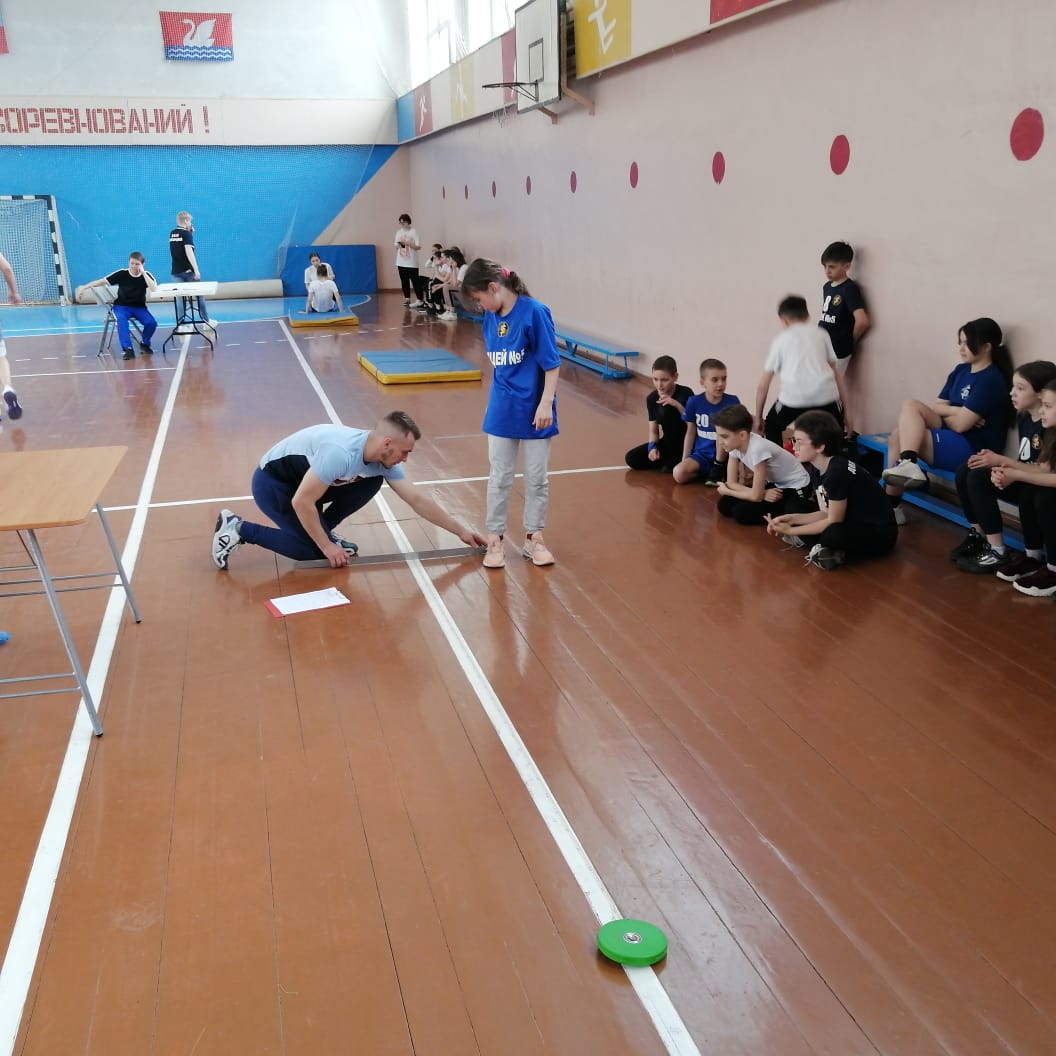 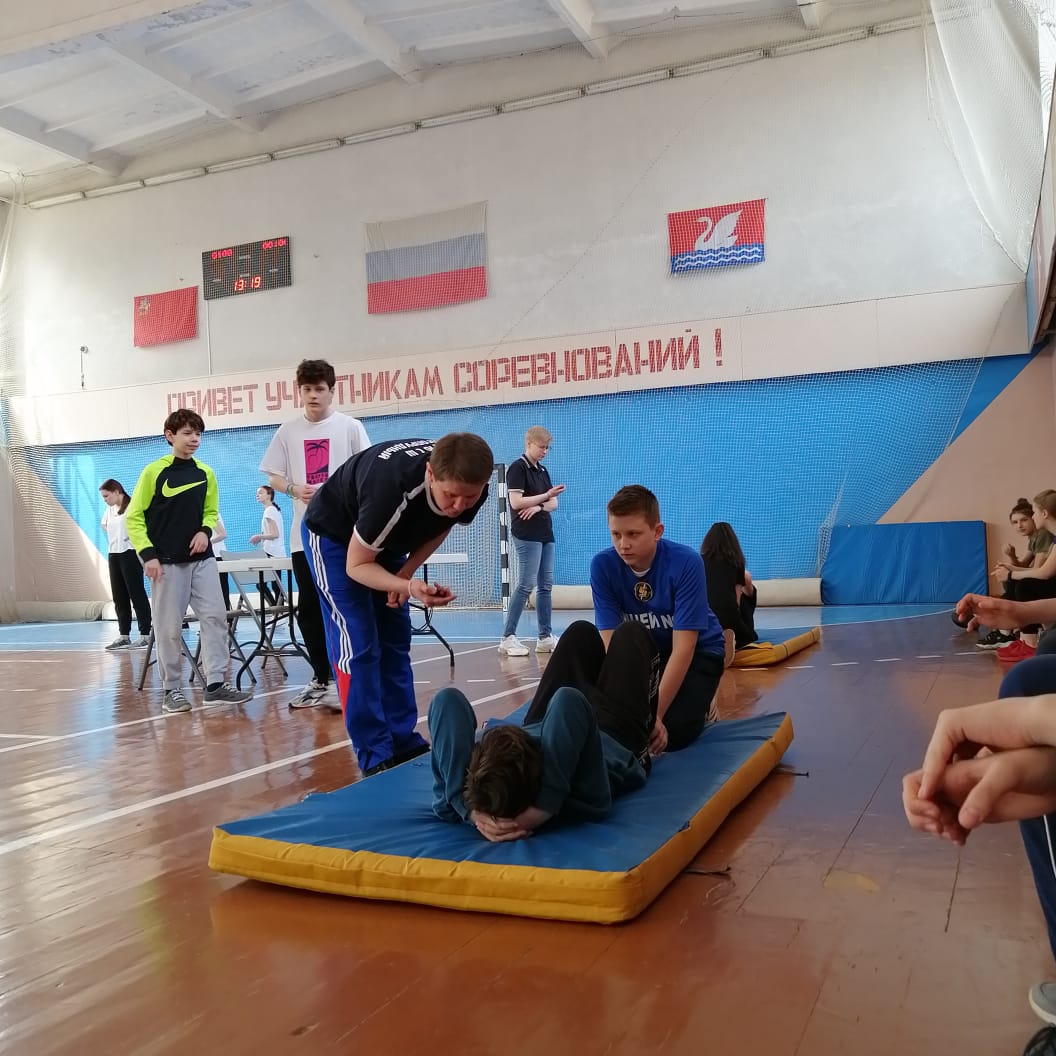 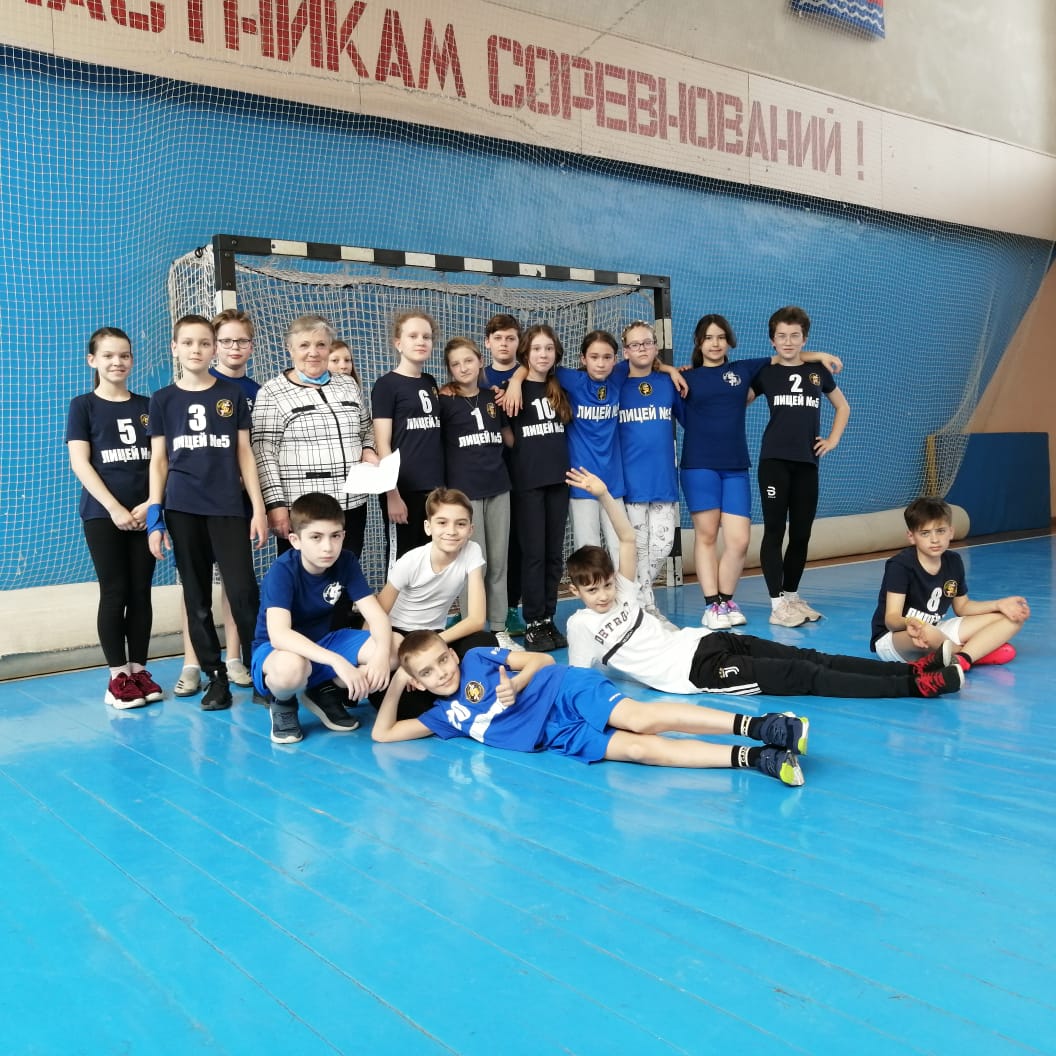 Муниципальный этап Президентских состязаний среди 5-6-ых классов, 15 апреля 2021 г. в ДЮСШ